STAFF, PROGRAMS, AND PUBLICATIONSIN AGRICULTURAL ECONOMICSKANSAS STATE UNIVERSITY2016February 2017Staff Paper No. 17-01Compiled by the Department of Agricultural Economics,Kansas State University, Manhattan, Kansas  66506-4011.Contribution no. 17-272-D from the Kansas Agricultural Experiment Station.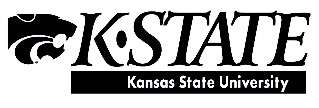 Publications and public meetings by the Department of Agricultural Economics are available and open to the public regardless of race, sex, national origin, disability, religion, age, sexual orientation, or other non-merit reasons.PREFACE	This publication lists the academic staff for 2016, courses taught in 2016, awards, and articles authored by Agricultural Economics faculty and other staff working on projects funded through the Department of Agricultural Economics. The articles were published between January 1, 2016 and December 31, 2016. Copies of articles may be obtained from the Department of Agricultural Economics, 342 Waters Hall, Kansas State University, Manhattan, KS 66506-4011.	Allen M. Featherstone	Professor & Department HeadACADEMIC STAFF, 2016
FACULTY 									       Appointment tenthsaName				Title			Subject Area			T	R	EVincent Amanor-Boadu		Professor		Agribusiness			3.5	2	4.5Andrew P. Barkley		Professor		Policy				4	6	0G. Art Barnaby, Jr.		Professor		Finance, Govt. Prog.		0	0	10Jason S. Bergtold		Associate Professor	Production/ Econometrics	6	4	0Brian C. Briggeman		Associate Professor	Agribusiness, Finance		1.8	1	7.2Brian K. Coffey			Assistant Professor	Agricultural Finance		8	2	0Timothy J. Dalton		Associate Professor	International Ag Develop.	(Administration)							Sorghum and Millet Innovation Lab DirectorAllen M. Featherstone		Professor and 				Department Head	Finance				3	4	3Barry L. Flinchbaugh		Professor		Policy				1.5	0	.5John A. (Sean) Fox		Professor		Food Marketing/Trade		4	6	0Terry W. Griffin		Assistant Professor	Precision Agriculture		0	2	8Gregg L. Hadley		Associate Professor	Labor, Farm Management	(Administration)				Assistant Director	Ag., Natural Resources & Community DevelopmentKeith D. Harris			Assistant Professor	Agribusiness			8	2	0	Nathan P. Hendricks		Assistant Professor	Ag. & Environmental Policy	4	6	0Gregory A. Ibendahl		Associate Professor	Farm Management		1.5	2	6.5		David K. Lambert		Professor 		Production Economics		4	6	0John C. Leatherman		Professor		Local Government		0	0	10Nina K. Lilja			Associate Professor				Director of International Agricultural Programs		(Administration)Daniel M. O’Brien		Associate Professor	Grain Marketing		0	0	10	Dustin L. Pendell		Associate Professor	Livestock & Anim. Health	2	4	4Edward D. Perry		Assistant Professor	Industrial Organization		4	6	0a T, R, E – Teaching, Research, and Extension, respectively.b Resigned or Retired in 2016.LIST OF ACADEMIC STAFF, 2016 (continued)FACULTY										Appointment tenthsaName				Title			Subject Area			T	R	EGabriel Sampson		Assistant Professor	Natural Resource Mngmt.	2	8	0Ted C. Schroeder		Professor		Livestock Marketing		2	8	0Bryan W. Schurle		Professor		Production, Risk Mgmt.		5.5	0	0Benjamin B. Schwab		Assistant Professor	Ag Development & Health	5	5	0Aleksan Shanoyan		Assistant Professor	Agribusiness			5	5	0				Jesse B. Tack			Associate Professor	Ag. Prod./Risk Mngmt.		2	4	4Mykel R. Taylor		Assistant Professor	Farm Mgmt./Crop Mktg.	0	2	8Glynn T. Tonsor		Associate Professor	Livestock Marketing		0	2	8Nelson Villoria		`	Assistant Professor	Global Food & Land		5	5	0Jeffery R. Williams		Professor		Nat. Resources, Farm Mgmt.	4	6	0Christine A. Wilson		Professor		Finance				8	2	0Tian Xia			Associate Professor	Applied Econometrics		4	6	0Elizabeth A. Yeager		Assistant Professor	Agribusiness, Farm Mgmt.	7	3	0Jisang Yu			Assistant Professor	Risk Mngmt./Farm Policy	4	6	0RESEARCH ASSISTANT PROFESSORSChatura Ariyaratne		Res. Asst. Professor	Natural Resource Economics	0	10	0Billy B. Golden			Res. Asst. Professor	Water/Environment/Risk	0	10	0Kara L. Ross			Res. Asst. Professor	Agribusiness			0	10	0		Yacob A. Zereyesus		Res. Asst. Professor	International Development	0	10	0a T, R, E – Teaching, Research, and Extension, respectively.b Resigned or Retired in 2016.LIST OF ACADEMIC STAFF, 2016 (continued)INSTRUCTIONAL STAFFJoseph O. Arata			Instructor			Emeritus Faculty Cherie L. Hodgson		Academic Coordinator 		Ag Econ OrientationP. Bernard Irvine		Instructor			Ag LawDavid E. Lehman		Instructor			MarketingEXTENSION STAFFSeleise L. Barrett		Extension Assistant		Arthur Capper Cooperative CenterRebecca Bishop			Extension Assistant		Office of Local GovernmentKevin L. Herbel			KFMA Administrator		Farm Management AssociationDuane M. Hund			Extension Assistant		Farm AnalystKellie R. Jacksonb		Program Assistant		Arthur Capper Cooperative CenterRichard V. Llewelyn		Extension Assistant		ExtensionRoberta (Robin) M. Reid	Extension Associate		Agricultural EconomicsLeah J. Tsoodle			Extension Associate		Land Use ValueRobert Wilsonb			Extension Assistant		Office of Local GovernmentSUPPORT STAFFGloria W. Burgert		MAB Program AssociateMary J. Emerson-Bowen	MAB Program AssociateDeana L. Foster			Administrative AssistantElizabeth G. Gutierrez		Research AssistantCesar A. Guvele		Grant SpecialistMary L. Huninghake		Sr. Administrative AssistantDeborah L. Kohl		MAB Program CoordinatorJudy L. Maberry		Agricultural Economics Program AssistantJennifer L. Merrill		Program CoordinatorThomas D. Reust		Communications CoordinatorAmy A. Schmitz		Business ManagerTerry Teske			Computer Information SpecialistMary J. Winnie			Administrative SpecialistCarla K. Woodyard		Sr. Administrative Assistantb Resigned or Retired in 2016.COURSES TAUGHT IN 2016		(MAB) = Masters in Agribusiness coursesCourse Number and Title							Instructor105 - Agricultural Economics & Agribusiness Orientation		Hodgson115 - Agricultural Economics Decision Tools	Wilson (Nti/Ramsey/Regmi/Torrez-Galeano-GTAs)120 - Agricultural Economics & Agribusiness	Barkley(Distance)/Bergtold/ Schurle/Schwab121 - Honors Agricultural Economics & Agribusiness	Bergtold202 - Small Business Operation	Arata220 - Grain/Livestock Marketing	Yeager308 - Farm & Ranch Management	Yeager315 - Contemporary Issues in Global Food & Agricultural Systems		Hendricks/Williams318 - Food & Agribusiness Management		Harris/Shanoyan410 - Agricultural Policy	Flinchbaugh420 - Commodity Futures 	Fox441 - Agricultural Economics & Agribusiness Seminar/Marketing Team		Lehman445 - Agribusiness Internship	Hodgson450 - Agricultural Economics & Agribusiness Problems 	Featherstone / Schroeder460 - International Food & Agribusiness Study Tour	Fox500 - Production Economics	Coffey501 - Data Analysis and Optimization	Pendell/Villoria505 - Agricultural Market Structures	Barkley513 - Agricultural Finance	Briggeman/Yeager 515 - Food & Agribusiness Marketing	Lehman516 - Ag Law & Economics							Irvine520 - Market Fundamentals & Futures/Options Trading	Coffey525 - Natural Resource & Environmental Economics	Williams550 - Undergraduate Research in Agricultural Economics	Featherstone570 - Food Manufacturing, Distribution and Retailing	Amanor-Boadu/Ross598 - Farm Management Strategies	Ibendahl599 - Food & Agribusiness Management Strategy	Harris/ Shanoyan 605 - Price Analysis & Forecasting	Llewelyn615 - Global Agricultural Development	Schwab623 - International Agricultural Trade	Xia632 - Agribusiness Logistics	Harris	680 - Risk Management	Schurle700 - Applied Agribusiness Economics (MAB) 	Harris/Barkley701 - Introduction to Computer Decision Tools for Agribusiness (MAB)	Williams710 - Comparative Food & Agriculture Systems (& MAB)	Featherstone712 - Linear Programming Applications in Agricultural Economics	Bergtold713 - Agribusiness Financial Management (MAB)	Featherstone720 - Agribusiness Risk Management (MAB)	Schurle730 - Applied Agribusiness Logistics (MAB)	Harris740 - Seminar in Agricultural Economics Analysis (MAB)	Featherstone750 - Agricultural Economics & Agribusiness Problems	Schroeder/Featherstone/Amanor-Boadu760 - Econometrics in Agribusiness (MAB)	Fox761 - Optimization Techniques for Agribusiness (MAB)	Bergtold770 - International Agribusiness & Policy Analysis (MAB)	Wilson805 - Agricultural Marketing	Schroeder810 - Price/Income Policy Agriculture	Hendricks815 – International Agriculture Development	Dalton823 - Production Economics II	Lambert825 – Natural Resource Policy						Sampson840 – International Markets and Trade						Villoria880 - Agribusiness Industry Structures						Shanoyan899 - Agricultural Economics Masters Research (& MAB)				Featherstone905 - Agricultural Demand & Commodity Marketing	Xia923 - Economics of Agricultural Production	Tack936 - Quantitative Topics/Agricultural Economics	Bergtold/Hendricks/Xia999 - Agricultural Economics Ph.D. Research	FeatherstoneGRADUATE STUDENT ACCOMPLISHMENTSThis lists the annual accomplishments in the areas of 1) peer-reviewed journal publications, 2) professional presentations & other publications, and 3) awards, honors and leadership positions for the graduate students in the Department of Agricultural Economics. Those names listed in bold are Kansas State University Agricultural Economics Graduate Students.PEER-REVIEWED JOURNAL ARTICLES – PUBLISHED/ACCEPTED IN CURRENT YEAR
Ajewole, K., T.C. Schroeder, and J.L. Parcell. “Price Reporting in a Thin Market.”  Journal of Agricultural and Applied Economics 48(2016)04:345-365.Newman, C.C. and B.C. Briggeman. “Farmers’ Perceptions of Building Trust.” IFAMR 19(2016)3:57-76.	Wolf, C.A., G.T. Tonsor, M.G.S. McKendree, D.U. Thomas, and J.C. Swanson. “Public and Farmer Perceptions of Dairy Cattle Welfare in the United States.”  Journal of Dairy Science 99(2016)7:5892-5903.Pokharel, K. “Selecting the Correct Model for Project Evaluation: Comment on Impact of Sustainable Soil Management Practices on Household Food Security in Ramechhap District, Nepal.” International Journal of Social Sciences and Management 3(2016)2:81-86.Pokharel, K. “Demand Analysis for Non-Alcoholic Beverages Consumption in the United States.” International Journal of Social Sciences and Management 3(2016):38-46.Sant'Anna, A.C., A. Shanoyan, J.S. Bergtold, M.M. Caldas, and G. Granco. “Ethanol and Sugarcane Expansion in Brazil: What is Fueling the Ethanol Industry?” International Food and Agribusiness Management Review 19(2016)4:163-182.BOOKS AND BOOK CHAPTERSRegmi, M. and K.P. Paudel. “Impact of Remittance on Food Security in Bangladesh.” Food Security in a Food Abundant World: An Individual Country Perspective (Frontiers of Economics and Globalization). A. Schmitz, P.L. Kennedy and T.G. Schmitz, eds. Emerald Group Publishing Limited, 16(January 2016):145-158.Sant’Anna, A.C., G. Granco, J.S. Bergtold, M.M. Caldas, T. Xia, P. Masi, T. Link, and W. Lorenzani. “The Challenges of the Sugarcane Expansion: The Perception of Producers and Landowners in Goias and Mato Grosso do Sul.” In: Forty Years of Ethanol in Brazil: Hide or Confront the Crises? Santos, G. (Org.) Brasilia: IPEA, 2016.Bergtold J.S., A.C. Sant’Anna, N. Miller, S. Ramsey, and J.E. Fewell. “Water Scarcity and Conservation Along the Biofuel Supply Chain in the United States: From Farm to Refinery.” In: Peterson J.M. and J. Ziolkowska, eds. Competition for Water Resources: Experiences and Management Approaches in the US and Europe. United States: Elsevier. ISBN: 9780128032374, 2016.PROFESSIONAL PRESENTATIONS AND OTHER PUBLICATIONSAjewole, K. “Price Reporting in a Thin Market.” NCCC-134 Conference, Applied Commodity Price Analysis, Forecasting and Market Risk Management, St. Louis, MO, April 18-19, 2016.Appuhamilage, B.P., M.D. Ehmke and C. Jones-Ritten. “A Supply-side Analysis of the Pollination Industry Cost and Revenue Structures in the Northern Rockies.” Canadian Agricultural Economics Society-Western Agricultural Economics Association Joint Annual Meeting, Victoria, British Columbia, Canada, June 21-24, 2016.Schwab, B.B. and R. Armah. “Could 'Ag for Nutrition' Efforts Sacrifice Food Safety? Evidence from Eid-al-Adha.” Missouri Valley Economic Association 53rd Annual Meeting, Hyatt Regency St. Louis at the Arch, St. Louis, MO, October 27-29, 2016.Dennis, E.J., T.C. Schroeder, and D. Renter. “Eliminating Arrival Antibiotic Treatment Economic Impacts on US Feedlots.” Agricultural and Applied Economics Association Annual Meeting, Boston, MA, July 31-August 2, 2016.Dennis, E.J. and T.C. Schroeder. “Branded Beef and Its Impact on the Wholesale Demand for USDA Quality Graded Beef.” Canadian Agricultural Economics Society-Western Agricultural Economics Association Joint Annual Meeting, Victoria, British Columbia, Canada, June 21-24, 2016.Ekong, O. “An Assessment of factors influencing the profitability of broiler production in Ghana.” Missouri Valley Economic Association 53rd Annual Meeting, Hyatt Regency St. Louis at the Arch, St. Louis, MO, October 27-29, 2016.Embaye, W.T., J.S. Bergtold, B.B. Schwab, and A. Shanoyan. “Farm Training and Farm Productivity in Armenia: A Cluster Analysis.” K-State Research Forum, Kansas State University, Manhattan, KS, March 30, 2016.Embaye, W.T., Y.A. Zereyesus, and F. Tsiboe. “Impact of Shocks and Remittance on Vulnerability to Poverty in Bangladesh.” Agricultural and Applied Economics Association Annual Meeting, Boston, MA, July 31-August 2, 2016.Zereyesus, Y.A., W.T. Embaye, F. Tsiboe, and V. Amanor-Boadu. “Implications of Non-Farm Work to Vulnerability to Food Poverty-Recent Evidence from Northern Ghana.” Agricultural and Applied Economics Association Annual Meeting, Boston, MA, July 31-August 2, 2016.Hendricks, N.P., E. Er, and M.R. Taylor. “Better Predictions of Land Values Using Machine Learning.” Risk and Profit Conference, Department of Agricultural Economics, Manhattan, KS, August 18-19, 2016.Hodjo, M. “Corn and Rice Response to Price, Policy, and Climate Factors in Togo.” Southern Agricultural Economics Association Annual Meeting, San Antonio, TX, February 6-9, 2016.Kim, Y. and D.L. Pendell. “How Crop Insurance Affects Farm Business Survivability.” Agricultural and Applied Economics Association Annual Meeting, Boston, MA, July 31-August 2, 2016.Kotchofa, P. and K.L. Ross. “Factors Influencing the Beans Consumptions in Sub-Sahara Africa:  Case of the Urban Consumers in Zambia.” Missouri Valley Economic Association 53rd Annual Meeting, Hyatt Regency St. Louis at the Arch, St. Louis, MO, October 27-29, 2016.Lee, J.Y. and J.A. Fox. “The Effects of Allowing Substitutes on Bidding Behavior in a Private Value Experimental Auction.” Agricultural and Applied Economics Association Annual Meeting, Boston, MA, July 31-August 2, 2016.Han, D.B., R. Nayga, J.Y. Lee, and Y.W. Choi. “Consumers’ Valuation of Rice Grade Labeling.” Agricultural and Applied Economics Association Annual Meeting, Boston, MA, July 31-August 2, 2016.McKendree, M.G.S., G.T. Tonsor, and C.A. Wolf. “Similarities and Differences of Animal Welfare Perceptions between U.S. Cow-Calf Producers and the Public.” Southern Agricultural Economics Association Annual Meeting, San Antonio, TX, February 6-9, 2016.McKendree, M.G.S. and G.T. Tonsor. “Pass-through in the United State Beef Industry: An Update and Expansion.”  Agricultural and Applied Economics Association Annual Meeting, Boston, MA, July 31-August 2, 2016.McKendree, M.G.S. and G.T. Tonsor. “How Downstream Market Changes Impact Cattle Producers.” Risk and Profit Conference, Department of Agricultural Economics, Kansas State University, Manhattan, KS, August 18-19, 2016.Miller, N.J., J.S. Bergtold, and A.M. Featherstone. “Estimating Elasticities of Substitution using Data Envelopment Analysis.” Agricultural and Applied Economics Association Annual Meeting, Boston, MA, July 31-August 2, 2016.Griffin, T.W., N.J. Miller, K.L. Herbel, G.A. Ibendahl, A. Sharda, I.A. Ciampitti, and B.P. McCornack. “Adoption and Utilization of Precision Agriculture Technology.” Risk and Profit Conference, Department of Agricultural Economics, Kansas State University, Manhattan, KS, August 18-19, 2016.Miller, N.J., J.S. Bergtold, and T.W. Griffin. “Technology Decisions.” Agriculture Today, Extension Radio Interview, Kansas State Research and Extension, Manhattan, KS, October 11, 2016.Pates, N.J., and N.P. Hendricks. “Additionality in Payments for Environmental Service Contracts with Technology Diffusion.” Agricultural and Applied Economics Association Annual Meeting, Boston, MA, July 31-August 2, 2016.Pokharel, K. and A.M. Featherstone. “Examining the Productivity Growth of Agricultural Cooperatives.” Agricultural and Applied Economics Association Annual Meeting, Boston, MA, July 31-August 2, 2016.Pokharel, K. and A.M. Featherstone. “A Nonparametric Approach to Estimate Multiproduct and Product-specific Scale and Scope Economies for Agricultural Cooperatives.” Agricultural and Applied Economics Association Annual Meeting, Boston, MA, July 31-August 2, 2016.Hendricks, N.P. and K. Pokharel. “Agricultural Subsidy Incidence: Evidence from Commodity Favoritism.” Department of Applied Economics Seminar, University of Minnesota, Minneapolis, MN, September 7, 2016.Quintana-Ashwell, N.E., J.M. Peterson, and N.P. Hendricks. “Optimal Groundwater Extraction under Stochastic Climate Change.” Association of Environmental and Resource Economists, Breckenridge, CO, June 9-11, 2016.Ramsey, S.M., J.S. Bergtold, E. Canales, and J.R. Williams. “Farmers’ Risk Perceptions of Intensified Working Conservation Practices On-Farm.” Agricultural and Applied Economics Association Annual Meeting, Boston, MA, July 31-August 2, 2016.Regmi, M., O. Obembe, and J.S. Bergtold. “Efficiency Evaluation of Rice Production in Bangladesh.” Southern Agricultural Economics Association Annual Meeting, San Antonio, TX, February 6-9, 2016.Khanal, A., K.H. Koiral, and M. Regmi. “Do Financial Constraints Affect Production Efficiency in Drought Prone Areas?  A Case from Indonesian Rice Growers.” Southern Agricultural Economics Association Annual Meeting, San Antonio, TX, February 6-9, 2016.Sant’Anna, A.C. “What is Driving the Sugarcane Expansion in Brazil?  A Look at Internal and External Factors.” Canadian Agricultural Economics Society-Western Agricultural Economics Association Joint Annual Meeting, Victoria, British Columbia, Canada, June 21-24, 2016.Sant’Anna, A.C. “Analyzing Sugarcane Production Contracts in Brazil:  What do the Farmers Really Want?” Agricultural and Applied Economics Association Annual Meeting, Boston, MA, July 31-August 2, 2016.Griffin, T.W., G.A. Ibendahl, and J. Stabel. “Kansas Farm Profitability Persistence:  Do Top Farms Remain Top Farms.” Southern Agricultural Economics Association Annual Meeting, San Antonio, TX, February 6-9, 2016.Torrez-Galeano, C.R., N.J. Miller, T.W. Griffin, and S.M. Ramsey. “Precision Ag Technology.” Agriculture Today, Extension Radio Interview, Kansas State Research and Extension, Manhattan, KS, December 13, 2016. Wilson, C.L. “Analysis of Egg Consumption and Production Issues: A Study of Ghana.” Missouri Valley Economic Association 53rd Annual Meeting, St. Louis, MO, October 27-29, 2016.PROFESSIONAL POSTER PRESENTATIONSSchwab, B.B. and R. Armah. “Can Food Safety Shortfalls Disrupt Nutritional Gains from Increased Animal-source Food Consumption? Evidence from Eid-al-Adha.” Poster at Agricultural and Applied Economics Association Annual Meeting, Boston, MA, July 31-August 2, 2016.Britton, L.L. “Consumer Willingness to Pay for Beef Products Using RNA Interference Technology.” Poster at Farm Foundation’s Round Table meeting, Louisville, KY, June 8-10, 2016.Embaye, W.T., J.S. Bergtold, B.B. Schwab, and A. Shanoyan. “Farm Training and Farm Productivity in Armenia: A Cluster Analysis.” Poster at Agricultural and Applied Economics Association Annual Meeting, Boston, MA, July 31-August 2, 2016.Hodjo, M. “Corn and Rice Response to Price, Policy, and Climate Factors in Togo.” Poster at Water for Food Conference Graduate Student Online Poster Competition, University of Nebraska-Lincoln, Lincoln, NE, April 24-28, 2016.Regmi, M. “Estimating Price Flexibility of Demand in Agricultural Commodities.” Poster at Agricultural and Applied Economics Association Annual Meeting, Boston, MA, July 31-August 2, 2016.Wibowo, R. “Optimal Irrigation Strategy with Limited Water Availability Accounting for Risk from Weather Uncertainty.” Poster at Water for Food Conference Graduate Student Online Poster Competition, University of Nebraska-Lincoln, Lincoln, NE, April 24-28, 2016.Wilson, C.L. “Effects of Incomplete Information on 2014 Farm Bill Kansas Wheat Enrollment.”  Poster at Research and the State Graduate Forum, Kansas State University, Manhattan, KS, November 2, 2016.GRADUATE STUDENT AWARDS, HONORS & LEADERSHIPRalph Armah, Pacem Kotchofa, and Bowen Chen (Case Study Team). 2nd Place in Agricultural and Applied Economics Association Student Case Study Competition, Agricultural and Applied Economics Association Meeting, Boston, MA, July 31-August 2, 2016.Logan L. Britton. National Farm Foundation Student Cultivator, June 2016.Elliott J. Dennis. Agricultural Economics Scholars Program Award, Washington, D.C., June 2016.Elliott J. Dennis. K-State Presidential Scholarship, 2016-2017 School Year.Olabisi Ekong. Ruby Newhall Scholarship (Pilot International), 2016.Olabisi Ekong. K-State Alumni Association International Student Scholarship, 2016.Melissa G.S. McKendree. Richard Elmore Brown Outstanding College of Agriculture Graduate Student Teaching Award, Kansas State University, College of Agriculture, March 2016.Melissa G.S. McKendree. Nunemacher Scholarship, College of Agriculture, August 2016.Claire C. Newman. Best paper finalist, International Food and Agribusiness Management Association World Conference, 2016.Oladipo Obembe. David W. Norman International Agricultural Development Scholarship, 2016.Krishna Pokharel. 2nd place Award, K-State Graduate Research, Arts, and Discovery Forum for the Social Sciences/Humanities/Education Oral Presentation, 2016.Madhav Regmi. World Development Reviewer, 2016.Madhav Regmi. International Migration Reviewer, 2016.Brady R. Rundel. Agricultural Economics Scholar Program, Washington, D.C., June 2016.Ana Claudia Sant’Anna. University Distinguished Professors Graduate Student Award, 2016.Candice L. Wilson. Anthony Grano Scholarship award from Agricultural and Applied Economics Association, Washington, D.C., 2016.Candice L. Wilson. Donoghue Scholarship, Kansas State University Graduate School, 2016-2017 Academic Year.MAB, M.S. THESES, AND Ph.D. DISSERTATIONSAhlen, Lindsey. “The Economic Impact of Free Trade Agreements with Asia on the U.S. Pork Industry.” Major Professor: Allen Featherstone. MAB Thesis, 2016.Andrango, Graciela. “Essays on Extension Education and Farmers Adoption of Oilseeds, Crops, and Conservation Practices.” Major Professors: Timothy Dalton and Jason Bergtold. Ph.D. Dissertation, 2016.Bennett, Jeff. “Value of Map Sharing Between Multiple Vehicles in the Same Field While Using Automated Section Control.” Major Professor: Terry Griffin. MAB Thesis, 2016.Blew, Darren. “Straightbred and Composite Progeny’s Impact on Cowherd Economic Performance.” Major Professor: Elizabeth Yeager. MAB Thesis, 2016.Britton, Logan L. “Consumer Acceptance and Willingness to Pay for Beef Products Derived from RNA Interference Technology.” Major Professor: Glynn Tonsor. M.S. Thesis, 2016.Chen, Tianyu. Completed Non-Thesis Defense. Major Professor: Aleksan Shanoyan. 2016.Cummings, Carly. “Enhancing Student Engagement in Entrepreneurial Activities: The Case of Iowa State University.” Major Professor: Keith Harris. MAB Thesis, 2016.Farrukh, Syed Haroon Bin. Completed Non-Thesis Defense. Major Professor: Andrew Barkley. 2016.Fry, Cary. “Forest Products Industry Risk Based Lending Guidelines.” Major Professor: Allen Featherstone. MAB Thesis, 2016.Garr, Dillon. “The Opportunity Cost of the Conservation Reserve Program on Kansas Agricultural Land.” Major Professor: Mykel Taylor. M.S. Thesis, 2016.Gong, Sheng. “Essays on Conservation Adoption and Discrete Choice Modeling.” Major Professor: Jason Bergtold. Ph.D. Dissertation, 2016.Gutierrez, Elizabeth G. “Agricultural Performance in Northern Ghana:  A Gender Decomposition.” Major Professor: Vincent Amanor-Boadu. M.S. Thesis, 2016.Highfill, Brian J. “Structural Changes in Fed Cattle Basis and the Implications on Basis Forecasting.” Major Professor: Glynn Tonsor. M.S. Thesis, 2016.Hoover, Erica. “Using Regression Analysis and a Simulation Model to Develop Probability of Achieving a Market Share Goal.” Major Professor: Bryan Schurle. MAB Thesis, 2016.Lauver, Andrew. “Lauver Family Farms: Utilizing the Conservation Reserve Program as a Risk Management Tool.” Major Professor: Christine Wilson. MAB Thesis, 2016.Lee, Ji Yong. “Essays in Three Design Issues in Experimental Auctions.” Major Professor: Sean Fox. Ph.D. Dissertation, 2016.Luna Meiners, Nicole. “A Transportation and Location Optimization Model: Minimizing Total Cost of Oilseed Crushing Facilities in Kansas.” Major Professor: Jason Bergtold. MAB Thesis, 2016.McDonald, Jennifer. “Factors Influencing Premiums on Local Wines: An Exploratory Assessment of Kansas Wine.” Major Professor: Vincent Amanor-Boadu. MAB Thesis, 2016.Mitchell, Brook. “Turning Corn Silage Analysis into Economic Value for the Beef Industry.” Major Professor: Elizabeth Yeager. MAB Thesis, 2016.Montoya Nunez, Claudia. “Measuring Satisfaction of Siteone Landscape Supply Customers in Dallas/Fort Worth, Texas.” Major Professor: Kevin Gwinner. MAB Thesis, 2016.Mzyece, Agness. “Effect of Buyer Type on Market Participation of Smallholder Farmers in Northern Ghana.” Major Professor: Vincent Amanor-Boadu. M.S. Thesis, 2016.Newman, Claire C. “The Economic Value of Trust.” Major Professor: Brian Briggeman. M.S. Thesis, 2016.Ott, Henry L. “Economic Analysis of Backgrounding and Stocking Industries in the Flint Hills of Kansas.” Major Professor: Glynn Tonsor. M.S. Thesis, 2016.Patterson, Chris. “Assessing Business Models for the Local Food Market in the Pacific Northwest.” Major Professor: Hikaru Peterson. MAB Thesis, 2016.Pokharel, Krishna. “Essays on Measuring Efficiency and Productivity of Agricultural Cooperatives.” Major Professor: Allen Featherstone. Ph.D. Dissertation, 2016.Putnam, Eric. “Analysis of Automation of Bulk Packaging Line at Wixon Inc.” Major Professor: Allen Featherstone. MAB Thesis, 2016.Schieltz, Travis. “Sales, Parts, and Service Performance Evaluation Tool.” Major Professor: Jeffery Williams. MAB Thesis, 2016.Schuele, Mike. “Financial Analysis of an Oat Mill Location and Timing of the Investment.” Major Professor: Allen Featherstone. MAB Thesis, 2016.Shang, Xia. “Food Safety Impacts on U.S. Domestic Meat Demand and International Red Meat Trade.” Major Professor: Glynn Tonsor. Ph.D. Dissertation, 2016.Sisung, Theresa. “Soil Testing and Nutrient Application Practices of Agricultural Retailers in the Great Lakes Region.” Major Professor: Terry Griffin. MAB Thesis, 2016.Wibowo, Rulianda. “Optimal Irrigation Strategy with Limited Water Availability Accounting for the Risk from Weather Uncertainty.” Major Professor: Nathan Hendricks. Ph.D. Dissertation, 2016.Witt, Chris. “Analysis of Pickle Packaging Equipment.” Major Professor: Allen Featherstone. MAB Thesis, 2016.Xu, Shuang. Completed Non-Thesis Defense. Major Professor: Aleksan Shanoyan. 2016.INTERNSHIPS BY GRADUATE STUDENTSHighfill, Brian J. Internship, Smithfield Foods, Smithfield, VA.Rundel, Brady R. Economist Intern, Kansas Department of Agriculture, Manhattan, KS.Wilson, Candice L. Internship, Foreign Agricultural Service, United States Mission to the European Union, Brussels, Belgium.EMPLOYMENT & POSTGRADUATE OFFERS ACCEPTED BYGRADUATES & ABD DOCTORAL STUDENTS           Britton, Logan L. Graduate Fellow in Economics and Policy Analysis, U.S. Grains Council, Washington, D.C.Highfill, Brian J. Commodity Analyst, Cargill, Wichita, KS.Newman, Claire C. Research Assistant, University of California-Davis, Davis, CA.Ott, Henry L. Real Estate and Chattel Appraiser, Frontier Farm Credit, Emporia, KS.Shang, Xia. Data Scientist-Econometrics, Monsanto, St. Louis, MO.FACULTY AWARDSBarkley, Andrew. Faculty of the Semester Award, Fall 2016, College of Agriculture, Kansas
State University.Barkley, Andrew. Quality of Communication Award, Agricultural and Applied Economics Association, August 2016.Barkley, Andrew. Distinguished Undergraduate Teaching Award, Ten or More Years' Experience, Agricultural and Applied Economics Association, August 2016.Barkley, Andrew with Jesse Tack and Lanier Nalley. Mississippi State University, College of Agriculture and Life Sciences, Agriculture and Forestry Experiment Station Outstanding Scientific Publication Award, “The effect of warming temperature on U.S. wheat yields.” Proceedings of the National Academy of Sciences, 2016.Featherstone, Allen. Outstanding Research Award, Agricultural Finance and Management Section, Agricultural and Applied Economics Association, July 31, 2016.Featherstone, Allen. Agricultural and Applied Economics Association Executive Board, Director (2015-2018)Llewelyn, Richard. Snyder Award – Outstanding Alumni, Kansas State Chapter of FarmHouse Fraternity, 2016.Llewelyn, Richard. 10 Years of Service Award, K-State Research and Extension Annual 	Conference, Kansas State University, 2016.O’Brien, Daniel. 35 Years of Service Award, K-State Research and Extension Annual Conference, Kansas State University, 2016.  Shanoyan, Aleksan. Outstanding Undergraduate Teaching Award under ten years of experience, Western Agricultural Economics Association, 2016.Shanoyan, Aleksan. Gold Quill Award for Outstanding Article, Journal of the American Society of Farm Managers and Rural Appraisers, 2016.Tack, Jesse with Andrew Barkley and Lanier Nalley. Mississippi State University, College of Agriculture and Life Sciences, Agriculture and Forestry Experiment Station Outstanding Scientific Publication Award, “The effect of warming temperature on U.S. wheat yields.” Proceedings of the National Academy of Sciences, 2016.Yeager, Elizabeth. Outstanding Young Scholar, Agricultural Finance and Management Section, Agricultural and Applied Economics Association, 2016.AG MANAGER PAPERSBarnaby, G.A., R.M. Reid, and R.V. Llewelyn. “KSU Estimated Agriculture Risk Coverage (ARC) Payments for All USA Counties.” Department of Agricultural Economics, Kansas State University, www.AgManager.info, January 19, 2016.
Dhuyvetter, K.C., R.V. Llewelyn, and T.L. Kastens. “Own Combine.xls.” Department of Agricultural Economics, Kansas State University, www.AgManager.info, September 25, 2011. Updated June 28, 2016. Dhuyvetter, K.C., R.V. Llewelyn, and T.L. Kastens. “Own Baler.xls.” Department of Agricultural Economics, Kansas State University, www.AgManager.info, August 12, 2011. Updated June 28, 2016.Dhuyvetter, K.C., R.V. Llewelyn, and T.L. Kastens. “Own Tractor.xls.” Department of Agricultural Economics, Kansas State University, www.AgManager.info, August 12, 2011. Updated June 28, 2016.Dhuyvetter, K.C., R.V. Llewelyn, and T.L. Kastens. “Own Sprayer.xls.” Department of Agricultural Economics, Kansas State University, www.AgManager.info, October 8, 2010. Updated June 28, 2016.Dhuyvetter, K.C., T.L. Kastens, and R.V. Llewelyn. “KSU-MachCost.xls.” Department of Agricultural Economics, Kansas State University, www.AgManager.info, September 9, 2010. Updated June 28, 2016.Dhuyvetter, K.C., T.L. Kastens, and R.V. Llewelyn. “KSU-TruckCosts.xls.” Department of Agricultural Economics, Kansas State University, www.AgManager.info, September 9, 2010. Updated June 28, 2016.Herbel, K.L. “Annual Whole-Farm Analysis Summaries.” Department of Agricultural Economics, Kansas State University, www.AgManager.info, May 2016.Herbel, K.L. “Annual Enterprise Analysis Summaries.” Department of Agricultural Economics, Kansas State University, www.AgManager.info, May 2016.Herbel, K.L. and M.A. Dikeman. “Executive Summary: KFMA Profitlink Analysis.” Department of Agricultural Economics, Kansas State University, www.AgManager.info, May 2016.Ibendahl, G.A. “Custom Rate Comparison for 2016.” Department of Agricultural Economics, Kansas State University, www.AgManager.info, GI-2016.1, February 2016.Ibendahl, G.A. “Early Spring Diesel Fuel Prices.” Department of Agricultural Economics, Kansas State University, www.AgManager.info, GI-2016.2, March 2016.Ibendahl, G.A. “Net Farm Income and Loan Defaults.” Department of Agricultural Economics, Kansas State University, www.AgManager.info, GI-2016.3, March 2016.Ibendahl, G.A. “A Yield Comparison of No-Till and Tillage Farms.” Department of Agricultural Economics, Kansas State University, www.AgManager.info, GI-2016.4, March 2016. Ibendahl, G.A. “A Profitability Comparison of No-Till and Tillage Farms.” Department of Agricultural Economics, Kansas State University, www.AgManager.info, GI-2016.5, March 2016.Ibendahl, G.A. “A Cost Comparison of No-Till and Tillage Farms.” Department of Agricultural Economics, Kansas State University, www.AgManager.info, GI-2016.6, March 2016.Ibendahl, G.A. “An Analysis of Family Living of Kansas Farm Families.” Department of Agricultural Economics, Kansas State University, www.AgManager.info, GI-2016.7, April 2016.Ibendahl, G.A. “Net Farm Income by Decile Group – A Historical Comparison.” Department of Agricultural Economics, Kansas State University, www.AgManager.info, GI-2016.8, June 2016.Ibendahl, G.A. “An Analysis of Family Living Expense Categories.” Department of Agricultural Economics, Kansas State University, www.AgManager.info, GI-2016.9, June 2016.Li, X. and L.J. Tsoodle. “2016 Kansas Custom Rates.” Department of Agricultural Economics, Kansas State University, www.AgManager.info, 2016.Llewelyn, R.V. and K.C. Dhuyvetter. “Tips for Using Excel Spreadsheets.” Department of Agricultural Economics, Kansas State University, www.AgManager.info, June 2016.Miller, N.J., T.W. Griffin, and J.S. Bergtold. “Kansas Farms’ Sequence of Information-Intensive Precision Agriculture Technology Adoption in Bundles.” Department of Agricultural Economics, Kansas State University, www.AgManager.info, 2016.O’Brien, D.M. “Grain Market Situation and Outlook.” Department of Agricultural Economics, Kansas State University, www.AgManager.info, 32 updates, January-December 2016.O’Brien, D.M. “K-State Grain & Bioenergy Market Presentations.” Department of Agricultural Economics, Kansas State University, www.AgManager.info, 12 updates, January-December 2016.O’Brien, D.M. “Weekly Grain Market Commentary.” Department of Agricultural Economics, Kansas State University, www.AgManager.info, 44 articles, January-December 2016.O’Brien, D.M. and various authors. “KSU Farm Management Guide Crop and Livestock Production Cost-Return Budgets.” Department of Agricultural Economics, Kansas State University, www.AgManager.info, 2016.Pendell, D.L. and K.L. Herbel. “Differences Between High-, Medium-, and Low-Profit Cow-Calf Producers: An Analysis of 2011-2015 Kansas Farm Management Association Cow-Calf Enterprise.” Department of Agricultural Economics, Kansas State University, www.AgManager.info, November 2016.Reid, R.M. and K.L. Herbel. “Financial Benchmarking to Assess a Farm’s Financial Position in a 
Struggling Agricultural Economy.” Department of Agricultural Economics, Kansas State University, www.AgManager.info, December 2016.Tonsor, G.T. “Connecting Livestock Producers with Recent Economic Research (CLPER).” 
Department of Agricultural Economics, Kansas State University, www.AgManager.info, updated quarterly, 2016.Tonsor, G.T. “Fed Cattle Finishing Historical and Projected Returns.” Department of Agricultural Economics, Kansas State University, www.AgManager.info, updated monthly, 2016.Tonsor, G.T. “Retail Beef and Pork Demand Indices.” Department of Agricultural Economics, Kansas State University, www.AgManager.info, updated quarterly, 2016.Tonsor, G.T. “In the Cattle Markets.” Department of Agricultural Economics, Kansas State 
University, www.AgManager.info, updated January 11, April 4, May 16, June 20, August 8, September 12, and October 10, 2016.Tsoodle, L.J. and X. Li. “2016 Non-Irrigated Crop-Share Leasing Arrangements in Kansas.” Department of Agricultural Economics, Kansas State University, www.AgManager.info.Yeager, E.A. “Managing Risk in Today’s Agricultural Environment.” Webinar, Department of Agricultural Economics, Kansas State University, www.AgManager.info, 2016. BOOKS AND BOOK CHAPTERSBarkley, A.P. “The Economics of Food and Agricultural Markets.” New Prairie Press eBooks. 12. http://newprairiepress.org/ebooks/12, 2016.Barkley, A.P. and P.W. Barkley. “Principles of Agricultural Economics.” 2nd Edition. Oxford, 
	UK: Routledge. Paperback: 978-1-138-91410-0. Hardback: 978-1-138-91408-7. 	E-book: 978-1-315-69100-8. www.routledge.com/cw/barkley, 2016.Barnard, F.L., J.T. Akridge, F.J. Dooley, J.C. Foltz, and E.A. Yeager. “Agribusiness Management.” (Fifth Edition) London: Routledge, 2016.Peterson, J.M. and N.P. Hendricks. “Economics of Water.” In K. Conca and E. Weinthal, eds. The Oxford Handbook of Water Politics and Policy. Oxford University Press. DOI: 10.1093/oxfordhb/9780199335084.013.22, 2016.Sant'Anna, A.C., G. Granco, J.S. Bergtold, M.M. Caldas, T. Xia, P. Masi, T. Link, and W. 	Lorenzani. “Chapter 13: The Challenges of the Sugarcane Expansion: How do Producers 	and Land Owners Think and Act?” In: Forty Years of Ethanol in Brazil: Hide or 	Confront the Crises? Santos, G. (eds) Brasilia: IPEA, 2016.Sumner, D.A, J.V. Balagtas, and J. Yu. “U.S. Dairy Subsidies Remain Convoluted and Costly.” In V. Smith, ed. The Economic Welfare and Trade Implications of the 2014 Farm Bill, Emerald Group Publishing, pp 85-96, 2016.EXTENSION PUBLICATIONSBarnaby, G.A. “NASS Sorghum Price Basis Takes Plunge.” Department of Agricultural 
Economics, K-State Research & Extension, Kansas State University, Manhattan, KS, January 4, 2016.Barnaby, G.A. “KSU Estimated Agriculture Risk Coverage (ARC) Payments for All USA 
	Counties.” Department of Agricultural Economics, K-State Research & Extension, 
	Kansas State University, Manhattan, KS, January 19, 2016.Barnaby, G.A. “NASS Sorghum Price Remains Lower than Corn at 42 Cents.” Department of 
	Agricultural Economics, K-State Research & Extension, Kansas State University, 
	Manhattan, KS, February 5, 2016.Barnaby, G.A. “Critics Continue Their Never Ending Attack on Crop Insurance.” Department of 
	Agricultural Economics, K-State Research & Extension, Kansas State University, 
	Manhattan, KS, February 22, 2016.Barnaby, G.A. “Corn ARC is Expected to Provide ‘Little’ Coverage in the Final Year of the 
	Farm Bill.” Department of Agricultural Economics, K-State Research & Extension, 
	Kansas State University, Manhattan, KS, March 7, 2016.Barnaby, G.A. “Explain Again How That Yield Exclusion Works.” Department of Agricultural 
	Economics, K-State Research & Extension, Kansas State University, Manhattan, KS,
	March 7, 2016.Barnaby, G.A. “Crop Insurance Doesn’t Cover My Cost; Will Puts Make Up the Difference?”
Department of Agricultural Economics, K-State Research & Extension, Kansas State University, Manhattan, KS, March 9, 2016.Barnaby, G.A. “FSA Postcard Says Farmers Can Select Location County for ARC Payments.”
Department of Agricultural Economics, K-State Research & Extension, Kansas State University, Manhattan, KS, March 15, 2016.Barnaby, G.A. “Why Doesn’t NASS Use Crop Insurance Yields Rather Than Survey Data?”  Department of Agricultural Economics, K-State Research & Extension, Kansas State University, Manhattan, KS, March 16, 2016.Barnaby, G.A. “Updated Estimated MYA Prices Used to Settle FSA Payments.” Department of 
	Agricultural Economics, K-State Research & Extension, Kansas State University, 
	Manhattan, KS, March 31, 2016.Barnaby, G.A. “Corn ARC is Expected to Provide ‘Little’ Coverage in the Final Year of the 
	Farm Bill.” Department of Agricultural Economics, K-State Research & Extension, 
	Kansas State University, Manhattan, KS, April 13, 2016.Barnaby, G.A. “May’s Updated Estimated MYA Prices Used to Settle FSA Payments.”
Department of Agricultural Economics, K-State Research & Extension, Kansas State University, Manhattan, KS, May 6, 2016.Barnaby, G.A. “Some FSA and RMA County Yields Used to Determine Claims Don’t Agree.”
Department of Agricultural Economics, K-State Research & Extension, Kansas State University, Manhattan, KS, June 1, 2016.Barnaby, G.A. “Updated ARC-County Estimated Corn, Soybeans and Sorghum Payments Using 
	RMA County Yields.” Department of Agricultural Economics, K-State Research & 
	Extension, Kansas State University, Manhattan, KS, June 7, 2016.Barnaby, G.A. “Final MYA Wheat Price for 2015/16 Used to Settle FSA Payments.” 
Department of Agricultural Economics, K-State Research & Extension, Kansas State University, Manhattan, KS, June 30, 2016.Barnaby, G.A. “Low Wheat Prices Have Triggered LDP Payments.” Department of Agricultural 
Economics, K-State Research & Extension, Kansas State University, Manhattan, KS, 
July 11, 2016.Barnaby, G.A. “Will Tomorrow’s LDP Payment be Lower?” Department of Agricultural 
	Economics, K-State Research & Extension, Kansas State University, Manhattan, KS, 
	July 25, 2016.Barnaby, G.A. “Cash Wheat Prices Below PCP County Price Depends on the Day.” Department 
	of Agricultural Economics, K-State Research & Extension, Kansas State University, 
	Manhattan, KS, July 26, 2016.Barnaby, G.A. “FSA Payments Based on Updated MYA Estimated Prices for 2015/16 and 
	2016/17 for Wheat.” Department of Agricultural Economics, K-State Research & 
	Extension, Kansas State University, Manhattan, KS, August 1, 2016.Barnaby, G.A. “The Wheat Market Could Use Some ‘Prune Juice’.” Department of Agricultural 
	Economics, K-State Research & Extension, Kansas State University, Manhattan, KS, 	August 11, 2016.Barnaby, G.A. “Update 08/23/16 on Tomorrow’s LDP Payment.” Department of Agricultural 
	Economics, K-State Research & Extension, Kansas State University, Manhattan, KS,
	August 12, 2016.Barnaby, G.A. “Why is KSU’s Estimated 2016/17 Wheat Price so High?” Department of 
	Agricultural Economics, K-State Research & Extension, Kansas State University, 
	Manhattan, KS, September 2, 2016.Barnaby, G.A. “Avoid Being Caught in the Payment Limit.” Department of Agricultural 
	Economics, K-State Research & Extension, Kansas State University, Manhattan, KS, 	September 8, 2016.Barnaby, G.A. “Many Wheat Farmers Can Save Premium Dollars with YE.” Department of 
	Agricultural Economics, K-State Research & Extension, Kansas State University, 
	Manhattan, KS, September 23, 2016.Barnaby, G.A. “Farmers May Use Certificates to Avoid Payment Limit.” Department of 
	Agricultural Economics, K-State Research & Extension, Kansas State University, 
	Manhattan, KS, September 26, 2016.Barnaby, G.A. “Final Prices for FSA Payments.” Department of Agricultural Economics, K-
	State Research & Extension, Kansas State University, Manhattan, KS, September 30, 
	2016.Barnaby, G.A. “MYA Price Estimates Updated for ARC and PLC Commodity Programs.”
Department of Agricultural Economics, K-State Research & Extension, Kansas State University, Manhattan, KS, November 1, 2016.Barnaby, G.A. “What Happened to My Cash Wheat Price.” Department of Agricultural 
	Economics, K-State Research & Extension, Kansas State University, Manhattan, KS,
	November 2, 2016.Barnaby, G.A. “Non-Convergence in Hard Red Winter (HRW) Wheat Futures.” Department of 
	Agricultural Economics, K-State Research & Extension, Kansas State University, 
	Manhattan, KS, November 7, 2016.Barnaby, G.A. “MYA Price Estimates Updated for ARC and PLC Commodity Programs.” 
Department of Agricultural Economics, K-State Research & Extension, Kansas State University, Manhattan, KS, December 1, 2016.Brewer, B.E., A.M. Featherstone, C.A. Wilson, and B.C. Briggeman. “Agricultural Lender Survey.”  Department of Agricultural Economics, Kansas State University, Manhattan, KS, http://www.ageconomics.k-state.edu/research/ag-lender-survey/index.html, March Survey, 2016.Brewer, B.E., A.M. Featherstone, C.A. Wilson, and B.C. Briggeman. “Kansas State University Agricultural Lender Survey, Fall 2016 Results.”  Department of Agricultural Economics, Kansas State University, Manhattan, KS, December 16, 2016.Brewer, B.E., B.C. Briggeman, A.M. Featherstone, and C.A. Wilson. “Kansas State University Agricultural Lender Survey, Spring 2016 Results.”  Department of Agricultural Economics, Kansas State University, Manhattan, KS, May 5, 2016. Briggeman, B.C., K.R. Jackson, and L.L. Bilberry. “Monitoring the Evolving Kansas Cooperative Landscape: Mapping Grain Locations in Kansas.” ACCC Fact Sheet Series, Department of Agricultural Economics, K-State Research & Extension, Kansas State University, Manhattan, KS, September 2016.Ellixson, A. and T.W. Griffin. “Ownership and Protections of Farm Data.” Department of Agricultural Economics, K-State Research and Extension, Kansas State University, Manhattan, KS, KSU-AgEcon-AE-TG-2016.1, May 31, 2016. http://www.agmanager.info/crops/prodecon/precision/FarmData.pdfEllixson, A. and T.W. Griffin. “Farm Data: Ownership and Protections.” Department of Agricultural Economics, K-State Research & Extension, Kansas State University, Manhattan, KS, SSRN: http://dx.doi.org/10.2139/ssrn.2839811, September 16, 2016.Griffin, T.W.  “Adoption of Precision Agricultural Technology in Kansas.” Department of 
	Agricultural Economics, K-State Research and Extension, Kansas State University, 	Manhattan, KS, KFMA Research Paper. KSU‐AgEcon‐TG‐2016.1, June 8, 2016. 	http://bit.ly/KFMA-PAGriffin, T.W. “Value of Farm Data: Proving Damages Based on Trade Secret Protections.”
Department of Agricultural Economics, K-State Research and Extension, Kansas State University, Manhattan, KS, Publication. KSU-AgEcon-TG 2016.2, June 27, 2016. http://bit.ly/TWGagdatadamages
Griffin, T.W., I.A. Ciampitti, and C.R. Torrez-Galeano. “Expected Number of Days to Plant 
	Summer Crops in Kansas.” Agronomy eUpdate, K-State Research & Extension, Kansas 
	State University, Manhattan, KS, Issue 563, April 15, 2016. 
	https://webapp.agron.ksu.edu/agr_social/eu_article.throck?article_id=901Griffin, T.W., I.A. Ciampitti, and C.R. Torrez-Galeano. “Expected Number of Days to Harvest 
	Summer Crops in Kansas.” Agronomy eUpdate, K-State Research & Extension, Kansas 
	State University, Manhattan, KS, October 7, 2016.Griffin, T.W., N.J. Miller, I. Ciampitti, A. Sharda, and C.R. Torrez-Galeano. “Precision Agriculture Technology Adoption and Obsolescence.” Department of Agricultural Economics, K-State Research and Extension, Kansas State University, Manhattan, KS, KFMA Research Paper KSU-AgEcon-TG-2016.1, September 14, 2016. https://www.agmanager.info/kfma/research-articles/precision-agriculture-technology-adoption-and-obsolescenceMiller, N.J., T.W. Griffin, and J.S. Bergtold. “Kansas Farms’ Sequence of Information‐intensive
Precision Agriculture Technology Adoption in Bundles.” Department of Agricultural Economics, K-State Research and Extension, Kansas State University, Manhattan, KS, KSU‐AgEcon‐NM‐TG‐JB_ 2016.1, September 2016. http://www.agmanager.info/machinery/precision-agriculture/kansas-farms-sequence-information-intensive-precision-agricultureMorris, C., E.A. Yeager, K.C. Dhuyvetter, and G. Regier. “Management Factors: What is Important, Costs, Yields, Prices, or Production Practices?” Department of Agricultural Economics, K-State Research and Extension, Kansas State University, Manhattan, KS, 2016.Sharda, A., T.W. Griffin, L. Haag, D. Mangus, J. Fulton, and J.W. Slocombe. “Pulse Width
Modulation Technology for Liquid Application.” Department of Agricultural Economics, K-State Research and Extension, Kansas State University, Manhattan, KS, October 2016. MF3314. Sharda, A., T.W. Griffin, L. Haag, and J.W. Slocombe. “Automatic Boom Height Control 
Technology for Agricultural Sprayers.” Department of Agricultural Economics, K-State Research and Extension, Kansas State University, Manhattan, KS, July 2016. MF3299.Sharda, A., L. Haag, T.W. Griffin, J.P. Fulton, S. Badua, and I. Ciampitti. “Planter downforce 
system for seed depth uniformity.” Department of Agricultural Economics, K-State Research and Extension, Kansas State University, Manhattan, KS, 2016. MF3331.Stabel, J., T.W. Griffin, and G.A. Ibendahl. “Likelihood of Kansas Farm Financial Persistence.”
Department of Agricultural Economics, K-State Research and Extension, Kansas State University, Manhattan, KS, December 2016. https://www.agmanager.info/likelihood-kansas-farm-financial-persistenceTaylor, M.R. “Characteristics of Agricultural Leases across Kansas: Results of a Kansas Farm Management Association Leasing Survey-Part 1.” Department of Agricultural Economics, Kansas State University, Publication KSU-AgEcon-MT-2016-1, 2016.Taylor, M.R. “2015 Kansas County-Level Land Values for Cropland and Pasture.” Department of Agricultural Economics, K-State Research and Extension, Kansas State University, Publication AM-MRT-2016-2, 2016.Taylor, M.R. “2016 Kansas County-Level Cash Rents for Non-Irrigated Cropland.” Department of Agricultural Economics, K-State Research and Extension, Kansas State University, Publication AM-MRT-2016-1, 2016.Taylor, M.R. and L.J. Tsoodle. “2016 Kansas County-Level Cash Rents for Irrigated Cropland.” Department of Agricultural Economics, K-State Research and Extension, Kansas State University, Publication AM-MRT-LT-2016-1, 2016.Torrez-Galeano, C.R., N.J. Miller, S.A. Ramsey, and T.W. Griffin. “Factors Influencing the 
Adoption of Precision Agricultural Technologies by Kansas Farmers.” Department of Agricultural Economics, K-State Research and Extension, Kansas State University, Manhattan, KS, KSU-AgEcon-CT-NM-SR-TG-2016.1, December 2016. https://www.agmanager.info/kfma/research-articles/factors-influencing-adoption-precision-agricultural-technologies-kansas
FARM MANAGEMENT GUIDESIbendahl, G.A., D.M. O’Brien, and S.R. Duncan. “Soybean Cost-Return Budget in Northeast Kansas.” Kansas State University Department of Agricultural Economics, Agmanager.info/farm-management-guides, October 2016. Ibendahl, G.A., D.M. O’Brien, and S.R. Duncan. “Corn Cost-Return Budget in Northeast Kansas.”  Kansas State University Department of Agricultural Economics, Agmanager.info/farm-management-guides, October 2016.Ibendahl, G.A., D.M. O’Brien, and S.R. Duncan. “Wheat (Continuous) Cost-Return Budget in Northeast Kansas.” Kansas State University Department of Agricultural Economics, Agmanager.info/farm-management-guides, October 2016.Ibendahl, G.A., D.M. O’Brien, and S.R. Duncan. “Grain Sorghum Cost-Return Budget in Northeast Kansas.” Kansas State University Department of Agricultural Economics, Agmanager.info/farm-management-guides, October 2016.Ibendahl, G.A., D.M. O’Brien, and S.R. Duncan. “Oil-Type Sunflowers Cost-Return Budget (Dryland) in North Central and Northeast Kansas.” Kansas State University Department of Agricultural Economics, Agmanager.info/farm-management-guides, October 2016.Ibendahl, G.A., D.M. O’Brien, and S.R. Duncan. “Oil-Type Sunflowers Cost-Return Budget (Dryland Double-Crop) in Central and Eastern Kansas.” Kansas State University Department of Agricultural Economics, Agmanager.info/farm-management-guides, October 2016.Ibendahl, G.A., D.M. O’Brien, and S.R. Duncan. “Wheat (Continuous) Cost-Return Budget in North Central Kansas.” Kansas State University Department of Agricultural Economics, Agmanager.info/farm-management-guides, October 2016.Ibendahl, G.A., D.M. O’Brien, and S.R. Duncan. “Grain Sorghum Cost-Return Budget in North Central Kansas.” Kansas State University Department of Agricultural Economics, Agmanager.info/farm-management-guides, October 2016.Ibendahl, G.A., D.M. O’Brien, and S.R. Duncan. “Soybean Cost-Return Budget in North Central Kansas.” Kansas State University Department of Agricultural Economics, Agmanager.info/farm-management-guides, October 2016. Ibendahl, G.A., D.M. O’Brien, and S.R. Duncan. “Corn Cost-Return Budget in North Central Kansas.” Kansas State University Department of Agricultural Economics, Agmanager.info/farm-management-guides, October 2016.Ibendahl, G.A., D.M. O’Brien, and S.R. Duncan. “Corn Silage Cost-Return Budget in Northeast Kansas.” Kansas State University Department of Agricultural Economics, Agmanager.info/farm-management-guides, October 2016.Ibendahl, G.A., D.M. O’Brien, and S.R. Duncan. “Center-Pivot-Irrigated Grain Sorghum Cost-Return Budget in North Central Kansas.” Kansas State University Department of Agricultural Economics, Agmanager.info/farm-management-guides, October 2016.Ibendahl, G.A., D.M. O’Brien, and S.R. Duncan. “Center-Pivot-Irrigated Corn Cost-Return Budget in North Central Kansas.” Kansas State University Department of Agricultural Economics, Agmanager.info/farm-management-guides, October 2016.Ibendahl, G.A., D.M. O’Brien, and S.R. Duncan. “Center-Pivot-Irrigated Soybean Cost-Return Budget in North Central Kansas.” Kansas State University Department of Agricultural Economics, Agmanager.info/farm-management-guides, October 2016.Ibendahl, G.A., D.M. O’Brien, and L. Haag. “Sub-Irrigated Alfalfa Cost-Return Budget in Northwest Kansas.” Kansas State University Department of Agricultural Economics, Agmanager.info/farm-management-guides, October 2016. Ibendahl, G.A., D.M. O’Brien, and L. Haag. “Soybean Cost-Return Budget in Northwest Kansas.” Kansas State University Department of Agricultural Economics, Agmanager.info/farm-management-guides, October 2016. Ibendahl, G.A., D.M. O’Brien, and L. Haag. “Grain Sorghum (W-S-F) Cost-Return Budget in Northwest Kansas.” Kansas State University Department of Agricultural Economics, Agmanager.info/farm-management-guides, October 2016. Ibendahl, G.A., D.M. O’Brien, and L. Haag. “Wheat (W-F) Cost-Return Budget in Northwest Kansas.” Kansas State University Department of Agricultural Economics, Agmanager.info/farm-management-guides, October 2016. Ibendahl, G.A., D.M. O’Brien, L. Haag, and J. Holman. “Irrigated Corn (Center-Pivot) Cost-Return Budget in Northwest Kansas.”  Kansas State University Department of Agricultural Economics, Agmanager.info/farm-management-guides, October 2016. Ibendahl, G.A., D.M. O’Brien, L. Haag, and J. Holman. “Irrigated Grain Sorghum (Center-Pivot) Cost-Return Budget in Western Kansas.” Kansas State University Department of Agricultural Economics, Agmanager.info/farm-management-guides, October 2016. Ibendahl, G.A., D.M. O’Brien, L. Haag, and J. Holman. “Irrigated Wheat (Center-Pivot) Cost-	Return Budget in Western Kansas.” Kansas State University Department of Agricultural Economics, Agmanager.info/farm-management-guides, October 2016. Ibendahl, G.A., D.M. O’Brien, L. Haag, and J. Holman. “Irrigated Alfalfa (Center-Pivot) Cost-Return Budget in Western Kansas.”  Kansas State University Department of Agricultural Economics, Agmanager.info/farm-management-guides, October 2016. Ibendahl, G.A., D.M. O’Brien, L. Haag, and J. Holman. “Irrigated Corn Silage (Center-Pivot) Cost-Return Budget in Western Kansas.”  Kansas State University Department of Agricultural Economics, Agmanager.info/farm-management-guides, October 2016. Ibendahl, G.A., D.M. O’Brien, L. Haag, and J. Holman. “Irrigated Forage Sorghum Silage (Center-Pivot) Cost-Return Budget in Western Kansas.”  Kansas State University Department of Agricultural Economics, Agmanager.info/farm-management-guides, October 2016. Ibendahl, G.A., D.M. O’Brien, L. Haag, and J. Holman. “Irrigated Confectionary Sunflowers (Center-Pivot) Cost-Return Budget in Western Kansas.” Kansas State University Department of Agricultural Economics, Agmanager.info/farm-management-guides, October 2016.Ibendahl, G.A., D.M. O’Brien, L. Haag, and J. Holman. “Forage Sorghum Hay Cost-Return Budget (W-H-F) in Western Kansas.” Kansas State University Department of Agricultural Economics, Agmanager.info/farm-management-guides, October 2016. Ibendahl, G.A., D.M. O’Brien, J. Holman, and L. Haag. “Irrigated Soybean (Center-Pivot) Cost-Return Budget in Western Kansas.” Kansas State University Department of Agricultural Economics, Agmanager.info/farm-management-guides, October 2016.Ibendahl, G.A., D.M. O’Brien, J. Holman, and L. Haag. “Cotton Cost-Return Budget (W-CT-F) in Southwest Kansas.” Kansas State University Department of Agricultural Economics, Agmanager.info/farm-management-guides, October 2016. Ibendahl, G.A., D.M. O’Brien, J. Holman, and L. Haag. “Soybean Cost-Return Budget (W-SB-F) in Southwest Kansas.” Kansas State University Department of Agricultural Economics, Agmanager.info/farm-management-guides, October 2016. Ibendahl, G.A., D.M. O’Brien, J. Holman, and L. Haag. “Sub-Irrigated Alfalfa Cost-Return Budget in Southwest Kansas.” Kansas State University Department of Agricultural Economics, Agmanager.info/farm-management-guides, October 2016. Ibendahl, G.A., D.M. O’Brien, J. Holman, and L. Haag. “Irrigated Corn (Center-Pivot) Cost-Return Budget in Southwest Kansas.”  Kansas State University Department of Agricultural Economics, Agmanager.info/farm-management-guides, October 2016. Ibendahl, G.A., D.M. O’Brien, J Holman, and L. Haag. “Grain Sorghum (W-S-F Rotation) Cost-Return Budget in Southwest Kansas.”  Kansas State University Department of Agricultural Economics, Agmanager.info/farm-management-guides, October 2016.Ibendahl, G.A., D.M. O’Brien, J. Holman, and L. Haag. “Wheat (W-F) Cost-Return Budget in Southwest Kansas.” Kansas State University Department of Agricultural Economics, Agmanager.info/farm-management-guides, October 2016. Ibendahl, G.A., D.M. O’Brien, J. Holman, and L. Haag. “Irrigated Cotton (Center-Pivot) Cost-Return Budget in Southwest Kansas.” Kansas State University Department of Agricultural Economics, Agmanager.info/farm-management-guides, October 2016. Ibendahl, G.A., D.M. O’Brien, and D.E. Shoup. “Wheat (Continuous) Cost-Return Budget in South Central Kansas.” Kansas State University Department of Agricultural Economics, Agmanager.info/farm-management-guides, October 2016. Ibendahl, G.A., D.M. O’Brien, and D.E. Shoup. “Grain Sorghum Cost-Return Budget in South Central Kansas.” Kansas State University Department of Agricultural Economics, Agmanager.info/farm-management-guides, October 2016. Ibendahl, G.A., D.M. O’Brien, and D.E. Shoup. “Forage Sorghum Silage Cost-Return Budget in 	South Central Kansas.” Kansas State University Department of Agricultural Economics, Agmanager.info/farm-management-guides, October 2016. Ibendahl, G.A., D.M. O’Brien, and D.E. Shoup. “Wheat Cost-Return Budget in Southeast Kansas.”  Kansas State University Department of Agricultural Economics, Agmanager.info/farm-management-guides, October 2016.Ibendahl, G.A., D.M. O’Brien, and D.E. Shoup. “Corn Cost-Return Budget in Southeast Kansas.”  Kansas State University Department of Agricultural Economics, Agmanager.info/farm-management-guides, October 2016.Ibendahl, G.A., D.M. O’Brien, and D.E. Shoup. “Soybean Cost-Return Budget in Southeast Kansas.”  Kansas State University Department of Agricultural Economics, Agmanager.info/farm-management-guides, October 2016.Ibendahl, G.A., D.M. O’Brien, and D.E. Shoup. “Grain Sorghum Cost-Return Budget in Southeast Kansas.” Kansas State University Department of Agricultural Economics, Agmanager.info/farm-management-guides, October 2016.Ibendahl, G.A., D.M. O’Brien, and D.E. Shoup. “Soybean Cost-Return Budget in South Central Kansas.” Kansas State University Department of Agricultural Economics, Agmanager.info/farm-management-guides, October 2016.Ibendahl, G.A., D.M. O’Brien, and D.E. Shoup. “Corn Cost-Return Budget in South Central 	Kansas.” Kansas State University Department of Agricultural Economics, Agmanager.info/farm-management-guides, October 2016.Ibendahl, G.A., D.M. O’Brien, and D.E. Shoup. “Double-Crop Soybeans Cost-Return Budget in Southeast Kansas and Adjacent Areas.” Kansas State University Department of Agricultural Economics, Agmanager.info/farm-management-guides, October 2016. Ibendahl, G.A., D.M. O’Brien, D.E. Shoup, S.R. Duncan, and L. Haag. “Cotton Cost-Return Budget in South Central and Southeast Kansas.” Kansas State University Department of Agricultural Economics, Agmanager.info/farm-management-guides, October 2016. Ibendahl, G.A., D.M. O’Brien, D.E. Shoup, and J. Holman. “Canola Cost-Return Budget in South Central Kansas.” Kansas State University Department of Agricultural Economics, Agmanager.info/farm-management-guides, October 2016. FARM MANAGEMENT NEWSLETTERSHerbel, K.L. “Proactively Manage in Uncertain Times.” KFMA E-Newsletter,  		http://www.agmanager.info/kfma/newsletters/march-2016, March 2016.Herbel, K.L. “Understand Your Past to Chart the Path for Your Future.” KFMA E-Newsletter, http://www.agmanager.info/kfma/newsletters/june-2016, June 2016.Herbel, K.L. “Quality Records: Essential to Manage Effectively.” KFMA E-Newsletter,		http://www.agmanager.info/kfma/newsletters/september-2016, September 2016.Herbel, K.L. “Understand Your Farm’s Financial Position.” KFMA E-Newsletter,		http://www.agmanager.info/kfma/newsletters/december-2016, December 2016.Stabel, J., T.W. Griffin, and G.A. Ibendahl. “Likelihood of Kansas Farm Financial Persistence.”  KFMA E-newsletter, December 2016.Yeager, E.A. “Managing Financial Risk in Today’s Environment.” KFMA Newsletter, KFMA E-newsletter, March 2016. http://agmanager.info/kfma/newsletters/march-2016.FARM MANAGEMENT REPORTSHerbel, K.L., and M.A. Dikeman. “Executive Summary: 2015 KFMA Profitlink Analysis.” Department of Agricultural Economics, Kansas State University, May 2016.Herbel, K.L., M.A. Dikeman, and KFMA Economists. “2015 KFMA (Kansas Farm Management Association) Association Summaries.” Department of Agricultural Economics, Kansas State University, May 2016.Herbel, K.L., M.A. Dikeman, and KFMA Economists. “2015 KFMA (Kansas Farm Management Association) State Summary.” Department of Agricultural Economics, Kansas State University, May 2016.Herbel, K.L., M.A. Dikeman, and KFMA Economists. “2015 KFMA (Kansas Farm Management Association) County Summaries.” Department of Agricultural Economics, Kansas State University, May 2016.Herbel, K.L., M.A. Dikeman, and KFMA Economists. “2015 KFMA (Kansas Farm Management Association) Enterprise Reports.” Department of Agricultural Economics, Kansas State University, May 2016.JOURNAL ARTICLESAkgul, Z., N.B. Villoria, and T.W. Hertel. “GTAP-HET: Introducing Firm Heterogeneity into the GTAP Model.” Journal of Global Economic Analysis 1(2016):1.Andrango, G.C., J.S. Bergtold, D. Archer and C. Flora. “Assessing Extension and Outreach 	Education Levels for Biofuel Feedstock Production in the Western United States.” Open 	Agriculture 1(2016)1:29–36. Atems, B. and J.S. Bergtold. “Revisiting the Statistical Specification of Near-Multicollinearity 	in the Logistic Regression Model.” Studies in Nonlinear Dynamics & Econometrics 	20(2016):199–210.Bekkerman, A., G.W. Brester, and M.R. Taylor. “Forecasting a Moving Target: The Roles of Quality and Timing for Determining Northern U.S. Wheat Basis.” Journal of Agricultural and Resource Economics 41(2016)1:25-41.Bheemanahalli, R., R. Sathishraj, J.B. Tack, L.L. Nalley, R. Muthurajan, and K. Jagadish. “Temperature Thresholds for Spikelet Sterility and Associated Warming Impacts for Sub-Tropical Rice.” Agricultural and Forest Meteorology 221(2016):122-130.Briggeman, B.C., K.L. Jacobs, P. Kenkel, and G. McKee. “Current Trends in Cooperative 
	Finance.” Agricultural Finance Review 76(2016):402-410.Brye, K.R., L.L. Nalley, J.B. Tack, B.L. Dixon, A.P. Barkley, C. Rogers, A.D. Smartt, R.J. Norman, and K. Jagadish. “Factors affecting methane emissions from rice production in the Lower Mississippi River Valley, USA.” Geoderma Regional 7(2016):223-229.Caldas, M.M., J.S. Bergtold, J.M. Peterson, and D. Earnhart. “Land Use Choices: The Case of 	Conservation Reserve Program (CRP) Re-Enrollment in Kansas.” Land Use Science 	11(2016)5:579–594. Carls, E. and T.W. Griffin. “Development of Interactive Website Charts for Utilization using Google Docs.” Journal of Extension 54(2016)5. https://joe.org/joe/2016october/tt3.phCowan, B. and B.B. Schwab. “Employer sponsored health insurance and the gender wage gap.”
Journal of Health Economics 45(2016)1:103-114.Cuthbertson, C.A., A. Dembélé, J.C. Leatherman, S. Loveridge, J. Tess, S. Lo, B. Stephens, J. Kolodinsky, K. Hamshaw, H. Larson Lesko, M.B. Dunkenberger, N. White, A. Sherrard, and C. MacFarlane. “Community-Responsive Behavioral Health Research: Translating Data for Public Consumption and Decision Making.” CD Practice 20(2016):36-48.Fewell, J.E., J.S. Bergtold, and J.R Williams. “Farmers’ Willingness to Contract Switchgrass as a 	Cellulosic Bioenergy Crop in Kansas.” Energy Economics 55(2016):292–302.Griffin, T.W., T.B. Mark, S. Ferrell, T. Janzen, G.A. Ibendahl, J.D. Bennett, J.L. Maurer, and A. Shanoyan. “Big Data Considerations for Rural Property Professionals.” Journal of American Society of Farm Managers and Rural Appraisers 2016:167-180. http://bit.ly/1r3XNokGriffin, T.W. and S.L. Zapata. “Optimal Cotton Insecticide Application Termination Timing: A Meta-Analysis.” Journal of Economic Entomology 109(2016)4:1698-1705 doi: 10.1093/jee/tow119.Harris, K.D. and H.S. James. “The Production of Food and Fiber: An Adaptation of CoP Features for Sustainable Water Use in Agribusiness.” Sustainability. Special Issue: How does Market Demand for Sustainability Shape Business Strategies?  Exploring Innovation Paths in Agribusiness. 8(2016):1189.Heng, Y., H.H. Peterson, and X. Li. “Consumer Responses to Multiple and Superfluous Labels            in the Case of Eggs.” Journal of Food Distribution Research 47(July 2016)2:62-82.Hoel, J., B.B. Schwab, and J. Hoddinott. “Self-control fatigue, cognitive function, and the 
	expression of time preference: Experimental results from Ethiopia.” Journal of Economic 
	Psychology 52(2016):136-146.Ibendahl, G.A. “Using Solvency Ratios to Predict Future Profitability.” Journal of American Society of Farm Managers and Rural Appraisers 2016:195-201. http://www.asfmra.org/wp-content/uploads/2016/06/443-Ibendahl.pdfLusk, J.L. and G.T. Tonsor. “How Meat Demand Elasticities Vary with Price, Income, and 
	Product Category.” Applied Economic Perspectives & Policy 38(2016)4:673-711. 

Lynes, M.K., J.S. Bergtold, J.R. Williams, and J.E. Fewell. “Farmers’ Willingness to Produce 	Alternative Cellulosic Biofuel Feedstocks: An Analysis of Adoption and Initial Acreage 	Allocation.” Energy Economics 59(2016):336-348.Mark, T.B., T.W. Griffin, and B. Whitacre. “The Role of Wireless Broadband Connectivity on ‘Big Data’ and the Agricultural Industry in the United States and Australia. Special Edition: The Value of Big Data in Agriculture: Inputs, Farming and Processing.” International Food and Agribusiness Management Review 19(2016)Issue A:43-56.  http://bit.ly/IFAMRwirelessMorgan, C.J., S.R. Dominick, N.O. Widmar, E.A. Yeager, and C.C. Croney. “Perceptions of Corporate Social Responsibility of Prominent Fast Food Establishments by University Students.” Journal of Food Distribution Research 47(2016)3:18-31.Morgan, C.J., N.O. Widmar, E.A. Yeager, W.S. Downey, and C.C. Croney. “Perceptions of Social Responsibility of Prominent Fast Food Restaurants.” Modern Economy 7(2016)6:704-714.Nalley, L.L., B. Dixon, J.B. Tack, A.P. Barkley, and K. Jagadish, “Optimal Harvest Moisture Content for Maximizing Mid-South Rice Milling Yields and Returns.” Agronomy Journal 108(2016)2:701-712.Nalley, L.L., J.B. Tack, A.P. Barkley, K. Jagadish, and C. Brye. “Quantifying the Agronomic and Economic Performance of Hybrid and Conventional Rice Varieties.” Agronomy Journal 108(2016)4:1-10. Newman, C.C. and B.C. Briggeman. “Farmers’ Perceptions of Building Trust.” International Food and Agribusiness Management Review 19(2016):57-76.Ortez, M.A. and G.T. Tonsor. “Structural Change and Forecasting of Agricultural Commodity Realized Volatilities” International Journal of Business and Applied Social Science 2(2016):1-18.Parcell, J.L., G.T. Tonsor, and J.V. Franken. “Few Journal Article Organizational Characteristics Affect Article Citation Rate: A Look at Agricultural Economics Articles Using Regression Analysis.” Journal of Agricultural Science 8(2016):73-82.Perry, E.D., F. Ciliberto, D.A. Hennessy, and G. Moschini. “Genetically Engineered Crops and Pesticide Use in U.S. Maize and Soybeans.”  Science Advances (2) e1600850 (2016).Perry, E.D., G. Moschini, and D.A. Hennessy. “Testing for Complementarity: Glyphosate
Tolerant Soybeans and Conservation Tillage.” American Journal of Agricultural Economics 98(2016)3:765-784.Peterson, J.M., C.M. Smith, J.C. Leatherman, N.P. Hendricks and J.A. Fox. “The Role of Contract Attributes in Purchasing Environmental Services from Landowners.” Reprint in AJAE Virtual Issue: Environmental Economics. American Journal of Agricultural Economics 97(2016)1:219-238. (https://academic.oup.com/ajae/pages/environmental_economics_vi)Pozo, V. and T.C. Schroeder. “Evaluating the Costs of Meat and Poultry Recalls to Food Firms 
	Using Stock Returns.” Food Policy 59(February 2016):66-77.Protopop, I. and A. Shanoyan. “Big Data and Smallholder Farmers: Big Data Applications in the Agri-Food Supply Chain in Developing Countries.” International Food and Agribusiness Management Review 19(2016)A:173-190.Sackett, H., R. Shupp, and G.T. Tonsor. “Differentiating ‘Sustainable’ from ‘Organic’ and 
	‘Local’ Food Choices: Does Information about Certification Criteria Help Consumers?" 
	International Journal of Food and Agricultural Economics 4(2016):17-31.Sant’Anna, A.C., A. Shanoyan, J.S. Bergtold, M. Caldas, and G. Granco. “Ethanol and 	Sugarcane Expansion in Brazil: What is Fueling the Ethanol Industry?” International 	Food and Agribusiness Management Review 19(2016)4:163-182.  

Schlegel, A., Y. Assefa, D.M. O’Brien, F.D. Lamm, L. Haag, and L. Stone. “Comparison of 	corn, grain sorghum, soybean, and sunflower under limited irrigation.” Agronomy 	Journal 108(2016):1-10.Schroeder, T.C., G.T. Tonsor, and J.L. Parcell. “Mandated and Voluntary Food Labeling.” Journal of Agribusiness 34(2016):83-97.Shanoyan, A., B. Ross, H. Gow, C. Peterson, and R. Black. “Third-Party Facilitation of Market Linkages in the Agri-Food Supply Chain: Evidence from the Armenian Vegetable Industry.” Journal on Chain and Network Sciences 16(2016)2:83-93.Tack, J.B., A.P. Barkley, T. Rife, J. Poland, L.L. Nalley. “Quantifying Variety-specific Heat Resistance and the Potential for Adaptation to Climate Change.” Global Change Biology 22(August 2016):2904-2912.Tack, J.B. and M. Holt. “The Influence of Weather Extremes on the Spatial Correlation of Corn Yields.” Climatic Change 134(2016):299-309.Taylor, M.R., H.A. Klaiber, and F. Kuchler. “Changes in U.S. Consumer Response to Food 
	Safety Recalls in the Shadow of a BSE Scare.” Food Policy 62(2016):56-64.Tsiboe, F., Y.A. Zereyesus, and E. Osei. “Non-farm work, food poverty, and nutrient availability in northern Ghana.” Journal of Rural Studies 47(2016):97-107.Villoria, N.B., J. Elliott, C. Müller, J. Shin, L. Zhao, and C. Song. “Rapid aggregation of globally gridded crop model outputs to facilitate cross-disciplinary analysis of climate change impacts in agriculture.” Environmental Modeling and Software 75(2016):193–201.Villoria, N.B. and E. Mgheny. “The impacts of India’s food security policies on South Asian wheat and rice markets.” The World Bank Economic Review. doi: 10.1093/wber/lhw002 (2016).Williams, J.R., J. Brammer, R.V. Llewelyn and J.S. Bergtold. “An Economic Analysis of 	Harvesting Biomass from Sorghum and Corn.” Journal of the American Society of Farm Managers and Rural Appraisers 78(2016)1:89-101. Wolf, C.A., G.T. Tonsor, M.G.S. McKendree, D.U. Thomson, and J.C. Swanson. “Public and Farmer Perceptions of Dairy Cattle Welfare in the United States.” Journal of Dairy Science 99(2016):5892-5903. Yamaura, K. and A.M. Featherstone. “Estimating the Effect of Monopsony Power on Elasticity Estimates.” Applied Economics 48(2016)3:179-189.Yamaura, K. and T. Xia. “Measuring Bilateral Market Power in International Markets of Vertically Differentiated Agricultural Commodities.” Journal of Agricultural & Food Industrial Organization 14(January 2016):33-42.Yeager, E.A. and M.R. Langemeier. “Economic Efficiency Adjusted for Risk Preferences.” Applied Economics DOI: 10.1080/00036846.2016.1223819.Yeager, E.A. and M.R. Langemeier. “Risk Adjusted Cost Efficiency Indices.” International Journal of Agricultural Management 5(2016)3.Zereyesus, Y.A., V. Amanor-Boadu, K.L. Ross, and A. Shanoyan. “Does Women’s Empowerment in Agriculture Matter for Children’s Health? Evidence from Northern Ghana.” Social Indicators Research 128(2016):1-16. Zereyesus, Y.A., W.T. Embaye, F. Tsiboe, and V. Amanor-Boadu. “Implications of non-farm work to vulnerability to food poverty – recent evidence from northern Ghana.” World Development, (2016)90.Zereyesus, Y.A., A. Shanoyan, K.L. Ross, and V. Amanor-Boadu. “The determinants of household-level well-being in northern Ghana.” Development Studies Research 1(2016):1-10.OTHER ARTICLESLangemeier, M.R. and E.A. Yeager. “International Benchmarks for Wheat Production.” farmdoc daily 6(2016):181. Department of Agricultural and Consumer Economics, University of Illinois at Urbana-Champaign, September 23, 2016. Pendell, D.L. and K.L. Herbel. “Feed costs: Your comparative advantage?” Progressive
Cattleman, March 2016. Zulauf, C., J. Lim, S.-H. Kim, V. Demircan, G. Schnitkey, K.L. Herbel, and G.A. Barnaby. 
“Growing Season Crop Losses since 1978 on the Same Illinois and Kansas Farms.” farmdoc daily 6(2016):131. Department of Agricultural and Consumer Economics, University of Illinois at Urbana-Champaign, July 13, 2016. Zulauf, C., J. Lim, S.-H. Kim, V. Demircan, G. Schnitkey, K.L. Herbel, and G.A. Barnaby. 
“County-Farm Loss Basis: Evidence from Illinois and Kansas Farm Management Data.” farmdoc daily 6(2016):137. Department of Agricultural and Consumer Economics, University of Illinois at Urbana-Champaign, July 21, 2016. Zulauf, C., J. Lim, S.-H. Kim, V. Demircan, G. Schnitkey, K.L. Herbel, and G.A. Barnaby. “Why is Revenue More Variable over the Growing Season in Kansas than Illinois?” farmdoc daily 6(2016):143. Department of Agricultural and Consumer Economics, University of Illinois at Urbana-Champaign, July 29, 2016. POSTERSEmbaye, W.T., J.S. Bergtold, B.B. Schwab, and A. Shanoyan. “Farm Training and Farm Efficiency in Armenia: A Cluster Analysis.” Presented at Agricultural and Applied Economics Association Annual Meeting, Boston, MA, July 31-August 2, 2016.Hutchison, M., L.S. Traywick, and T.W. Griffin. “Occupational Therapy Students’ Knowledge of 	Aging Relative to Population Choice.” Presented at University of Central Arkansas and 
	Arkansas Occupational Therapy Association Joint Conference, Conway, AR, October 7, 
	2016.Miller, N.J., J.S. Bergtold, and A.M. Featherstone. “Estimating Elasticities of Substitution Using 	Data Envelopment Analysis.” Presented at Agricultural and Applied Economics 	Association Annual Meeting, Boston, MA, July 31-August 2, 2016.Schwab, B.B. and R. Armah. “Could ‘Ag for Nutrition’ Efforts Sacrifice Food Safety? Evidence from Eid al Adha.” Presented at Agricultural and Applied Economics Association Annual Meeting, Boston, MA, July 31-August 2, 2016.Varela, S., G. Balboa, V. Prasad, A. Ferguson, T.W. Griffin, and I. Ciampitti. “Spatial-temporal 	Evaluation of Plant Phenotypic Traits via Imagery Collected by Unmanned Aerial 	Systems (UAS).” Presented at 13th International Conference on Precision Agriculture, 
	St. Louis, MO, July 31-August 3, 2016.Xia, T. and Z. Guan. “Optimal Licensing Contracts and Market Competition.” Presented at Agricultural and Applied Economics Association Annual Meeting, Boston, MA, July 31-August 2, 2016.Zereyesus, Y.A., V. Amanor-Boadu, F. Tsiboe, K.L. Ross, and A. Shanoyan. “Experimental 
	Evidence of Nutrition Interventions in Northern Ghana.” Presented at Agricultural and 
	Applied Economics Association Annual Meeting, Boston, MA, July 31-August 2, 2016.PRESENTED PAPERSAkgul, Z., T.W. Hertel, and N.B. Villoria. “Heterogeneous Firms, Non-tariff Measures, and US Beef Trade.” 19th Annual Conference on Global Economic Analysis, Washington, DC, June 15-17, 2016.Barkley, A.P. “Be Careful What You Ask for: Economic and Political Determinants of Kansas Agricultural Profits.” Risk and Profit Conference, Department of Agricultural Economics, Kansas State University, Manhattan, KS, August 19, 2016.Barkley, A.P. “Quizzes: Implications for Teaching and Learning.” Spotlight K-State, Kansas State University, March 1, 2016.Barnaby, G.A. “Farm Bill.” Ag Profitability, Colby, KS, January 6, 2016; Risk Management 
	Conference, Jackpot Junction and Mankato, MN, January 19, 2016 and Winthrop, MN, 
	January 20, 2016; and RAM Workshops, Wamego, KS, January 25, 2016; Wichita, KS, 
	January 26, 2016; Clay Center, KS, February 11, 2016; Liberal, KS, February 16, 2016; 
	Tribune, KS, February 17, 2016 and Russell, KS, February 26, 2016.Barnaby, G.A. “Risk Assessed Marketing II.” (RAM II; Advanced) RAM Workshops, Wamego, KS, January 25, 2016; Wichita, KS, January 26, 2016; Clay Center, KS, February 11, 2016; Liberal, KS, February 16, 2016; Tribune, KS, February 17, 2016 and Russell, KS, February 26, 2016.Barnaby, G.A. “Risk Assessed Marketing II.” (RAM) Wheat Case Problem, RAM II Workshops, Wamego, KS, January 25, 2016; Wichita, KS, January 26, 2016; Clay Center, KS, February 11, 2016; Liberal, KS, February 16, 2016; Tribune, KS, February 17, 2016 and Russell, KS, February 26, 2016.Barnaby, G.A. “Will Farmers see a Reduction in Government Support for Crop Insurance?” Texas A&M Master Marketer Program, Texas A&M University, Abilene, TX, February 5, 2016.Barnaby, G.A. “Replace Crop Insurance with an FSA Area Wide Disaster Program?” 
	Crop Insurance Professionals Association Meeting, Kansas City, MO, May 2-3, 2016 
	and NCIS Agricultural Economics Consortium, Overland Park, KS, May 4, 2016.Barnaby, G.A. “Top 10 Considerations to Navigate a Struggling Farm Economy – Making 
	Efficient Crop Insurance Purchases.” Risk and Profit Conference, Department of 
	Agricultural Economics, Kansas State University, Manhattan, KS, August 18-19, 2016.Barnaby, G.A. “Next Farm Bill Debate Will Likely Focus on ARC-PLC & Crop Insurance.” 
	Producer Breakfast Meeting, Sterling, IL, August 25, 2016 and Kansas Farm Bureau 
	Board, Manhattan, KS, August 29, 2016.Barnaby, G.A. “Did I Pick the Wrong Commodity Program?” Farmer Meeting, Marysville, KS, 
	September 19, 2016. Ag Agent Update, Emporia, KS, November 15, 2016; Ness City, 
	KS, November 16, 2016. Top 10 Considerations to Navigate a Struggling Farm 
	Economy, Parsons, KS, December 15, 2016.Barnaby, G.A. “Non-Convergence in Hard Red Winter (HRW) Wheat Futures.” Graduate 
	Student Brown Bag Lunch Seminar, Manhattan, KS, October 28, 2016; National Wheat 
	Growers, Denver, CO, November 3, 2016; Crop Insurance Workshops, Brush, CO, 
	November 8, 2016; Grand Island, NE, November 9, 2016; Salina, KS, November 10, 
	2016; Enid, OK, November 11, 2016 and Producers Annual Meeting, Garden City, KS, 
	December 7, 2016.Barnaby, G.A. “Risk Assessed Marketing II (RAM).” Wheat Case Problem, RAM II Workshop, 
	Leoti, KS, December 13, 2016.Barnaby, G.A. and D.M. O’Brien. “Non-convergence of the CME Kansas Hard Red Winter Wheat Futures Contract.” National Association of Wheat Growers (NAWG) Annual Meeting, Denver, CO, November 3, 2016.Bennett, J., A. Sharda, and T.W. Griffin. “Value of Internet Connectivity Uptime for Multiple 	Vehicles using Automated Section Control.” Southern Agricultural 	Economics 	Association Annual Meeting, San Antonio, TX, February 6-9, 2016.Bennett, J., A. Sharda, C.A. Wilson, and T.W. Griffin. “Value of Map Sharing between Multiple 
	Vehicles using Automated Section Control in the Same Field.” 13th International 	Conference on Precision Agriculture, St. Louis, MO, July 31-August 3, 2016.Bennett, J.D., C.A. Wilson, A. Sharda, and T.W. Griffin. “Value of Map Sharing between Multiple Vehicles using Automated Section Control in the Same Field.” American Society of Agricultural and Biological Engineers Annual International Meeting, Orlando, FL, July 17-20, 2016.Bergtold, J.S. “Conservation On-Farm in Kansas: Adoption, Intensification and Incentives.” 	Kansas Natural Resources Conference, Wichita, KS, February 4–5, 2016. Bergtold, J.S. “Economic factors affecting adoption and intensification of conservation practices 	for sustainable agriculture and carbon sequestration.” ASABE 2016 Annual International 	Meeting, Orlando, FL, July 17-20, 2016. Bergtold, J.S. “Sugarcane Expansion in the Brazilian Cerrado: A Look at Producers’ Land Use 	Decisions.” Department of Agricultural Economics seminar, Texas A&M University, 	College Station, TX, November 18, 2016.Bergtold, J.S. and E.A. Yeager. “Spatial Dynamics in the Classroom: Does Where You Sit 	Matter?” WERA-72 Annual Meeting, Fort Collins, CO, June 5-7, 2016.Bergtold, J.S., E.A. Yeager, and T.W. Griffin. “Academic, Demographic and Spatial Factors in 	the Classroom Affecting Student Performance in Principles of Agricultural Economics 	Courses.” Agricultural and Applied Economics Association Annual Meeting, Boston, 	MA, July 31-August 2, 2016. Briggeman, B.C. “Commodity Outlook.” Kansas Association of Independent Crop Consultants Annual Meeting, Manhattan, KS, January 2016.Briggeman, B.C. “The Economic Value of Trust.” CoBank Research Seminar, Denver, CO, January 2016.Briggeman, B.C. “The Evolving Kansas Cooperative Landscape.” Skyland Board Retreat, Manhattan, KS, January 2016.Briggeman, B.C. “Economic and Interest Rate Outlook.” Pride Ag Resources Board Retreat, Manhattan, KS, February 2016.Briggeman, B.C. “Equity Retirement for Cooperatives.” Nemaha County Co-op Board Planning Session, Seneca, KS, February 2016.Briggeman, B.C. “The Evolving Kansas Cooperative Landscape.” Central Prairie Co-op Board and Senior Management Meeting, Sterling, KS, February 2016. Briggeman, B.C. “The Evolving Kansas Cooperative Landscape.” Decatur Cooperative Association, Distance Presentation, February 2016.Briggeman, B.C. “What is a Co-op?” KFSA Academy, Wichita, KS, February 2016.Briggeman, B.C. “The Evolving Kansas Cooperative Landscape.” Plains Equity Exchange, Distance Presentation, March 2016. Briggeman, B.C. “What is a Co-op?” KFSA Academy, Wichita, KS, April 2016. Briggeman, B.C. “The Economic Value of Trust.” KFMA Economist Training, Manhattan, KS, May 2016.Briggeman, B.C. “The Evolving Kansas Cooperative Landscape.” Danville Cooperative Association Annual Meeting, Danville, KS, May 2016. Briggeman, B.C. “What is a Co-op?” KFSA Academy, Wichita, KS, June 2016.Briggeman, B.C. “Building and Analyzing Cooperative Financial Statements.” Emerging Leaders: Building a Cooperative Finance Foundation, Manhattan, KS, July 2016.Briggeman, B.C. “Cooperatives 101.” Kansas Cooperative Summer Intern Training, July 2016.Briggeman, B.C. “Cooperatives Finance Workshop.” Kansas Cooperative Summer Intern Training, July 2016.Briggeman, B.C. “Equity Redemption Strategies.” Emerging Leaders: Building a Cooperative Finance Foundation, Manhattan, KS, July 2016.Briggeman, B.C. “Financial Drivers Facing Cooperatives.” Emerging Leaders: Building a Cooperative Finance Foundation, Manhattan, KS, July 2016.Briggeman, B.C. “The Importance of Cash Flow.” Emerging Leaders: Building a Cooperative Finance Foundation, Manhattan, KS, July 2016. Briggeman, B.C. “Patronage Income Distribution Policy.” Emerging Leaders: Building a Cooperative Finance Foundation, Manhattan, KS, July 2016.Briggeman, B.C. “Thinking Like a CFO.” Emerging Leaders: Building a Cooperative Finance Foundation, Manhattan, KS, July 2016.Briggeman, B.C. “At-Risk Farms and Agribusinesses in a Higher Interest Rate Environment.” Agricultural and Applied Economics Association Annual Meeting, Boston, MA, July 30-August 2, 2016.Briggeman, B.C. “Co-op Education and Research Update.” K-State Symposium on Cooperative Issues, Manhattan, KS, August 2016.Briggeman, B.C. “The Evolving Cooperative Landscape in Kansas.” Risk and Profit Conference, Department of Agricultural Economics, Kansas State University, Manhattan, KS, August 2016.Briggeman, B.C. “A Planning Tool for Cooperative Board of Directors to Navigate the Evolving Landscape.” K-State Symposium on Cooperative Issues, Manhattan, KS, August 2016.Briggeman, B.C. “Interest Rate Outlook.” K-State Ag Lenders Conference, Manhattan, KS, September 2016; and Garden City, KS, September 2016.Briggeman, B.C. “What is a Co-op?” KFSA Academy, Wichita, KS, September 2016.Briggeman, B.C. “Applying the Trust Equation to Cooperative Members.” Emerging Leaders: Building Trusted Relationships, Manhattan, KS, December 2016. Briggeman, B.C. “Cooperative Finance Workshop.” Kansas Director Development Program, Wichita, KS, December 2016.Briggeman, B.C. “Co-ops 101.” Kansas Director Development Program, Wichita, KS, December 2016.Briggeman, B.C. “Implications of Global Market Drivers for Cooperative Producer-Members.” Emerging Leaders: Building Trusted Relationships, Manhattan, KS, December 2016.Coffey, B.K. “Live Cattle Futures and Options Pricing.” Risk and Profit Conference, Department of Agricultural Economics, Kansas State University, Manhattan, KS, August 18-19, 2016.Dennis, E.J., T.C. Schroeder, and J.A. Lusk. “Branded Beef and its Impact on the Wholesale Demand for USDA Quality Graded Beef.” Canadian Agricultural Economics Society-Western Agricultural Economics Association Joint Annual Meeting, Victoria, British Columbia, Canada, June 21-24, 2016.Dennis, E.J., T.C. Schroeder, and D.G. Renter. “Eliminating Arrival Antibiotic Treatment Economic Impact on U.S Feedlots.” Agricultural and Applied Economics Association Annual Meeting, Boston, MA, July 31-August 2, 2016.Dlamini, T., L.L. Nalley, F. Tsiboe, A. Shew, and A.P. Barkley. “The economic impact of the South African Agricultural Research Council’s dry bean breeding program.” 5th International Conference of the African Association of Agricultural Economists, Addis Ababa, Ethiopia, September 23-26, 2016.Downey, W.S., M.A. Gunderson, L.M. Higgins, A.J. Johnson, K.K. Litzenberg, and E.A. Yeager. “The Use of Real World Business Cases as Teaching Tools.” Agricultural and Applied Economics Association Annual Meeting, Boston, MA, July 31-August 2, 2016.Ellinger, P.N., A.M. Featherstone, and M.D. Boehlje. “Leverage of U.S. Farmers:  A Deeper Perspective.” Choices, 31(1st Quarter, 2016):1-6, http://www.choicesmagazine.org/choices-magazine/theme-articles/farm-fiance-theme-are-the-good-times-really-over/leverage-of-us-farmers-a-deeper-perspective.Ellixson, A., T.W. Griffin, and L.P. Goeringer. “Ownership and Protections of Farm Data.”Abstract #2141, 13th International Conference on Precision Agriculture, St. Louis, MO, July 31-August 3, 2016.Featherstone, A.M. “Past as Prologue – Lessons from the 1970s and the 1980s.” Western Wisconsin Ag Lenders Conference, Stout Ale House, Menomonie, WI, January 14, 2016.Featherstone, A.M. “Past as Prologue – Lessons from the 1970s and the 1980s.” Ag Management Expo 2016, Southeast Community College, Beatrice, NE, January 19, 2016.Featherstone, A.M. “Agriculture in Leaner Times?” C-FARE Capitol Hill Briefing Dynamics of Farm Profitability – Factors Influencing the Decline in Farm Income, 328A Russell Senate Office Building, Washington, DC, February 11, 2016.Featherstone, A.M. “The Kansas Farm Economy Outlook.” Winter Meeting of the Kansas Society of Farm Managers and Rural Appraisers, Bluemont Hotel, Manhattan, KS, February 24, 2016.Featherstone, A.M. “The Kansas Agricultural Economy.” Kansas Office of the State Bank Commissioner Bank Examiner Conference, Bluemont Hotel, Manhattan, KS, April 14, 2016.Featherstone, A.M. “Why Publish?” Research Writing for Publication Workshop, Lilongwe University of Agriculture & Natural Resources, Lilongwe, Malawi, April 25, 2016.Featherstone, A.M. “Ethics in Research.” Research Writing for Publication Workshop, Lilongwe University of Agriculture and Natural Resources, Lilongwe, Malawi, April 27, 2016.Featherstone, A.M. “The Kansas Agricultural Economy.” The Public Accountants Association of Kansas, Inc. Accountants Seminar, Four Points by Sheraton Hotel, Manhattan, KS, June 10, 2016.Featherstone, A.M. “The Farm Financial Situation.”  High Plains Farm Credit Farm Meetings, Haas Building, Larned, KS, September 6, 2016.Featherstone, A.M. “2016 Kansas State Fair Agricultural Forum.”  Panel with Senator Pat Roberts and Representative Mike Conaway at Kansas State Fair, Hutchinson, KS, September 10, 2016.Featherstone, A.M. “The Farm Financial Situation.” High Plains Farm Credit Farm Meetings, Harding Hall, Stockton, KS, September 14, 2016.Featherstone, A.M. “The Current Financial Situation in Kansas Production Agriculture.”  Kansas State University/Washburn Law School Inaugural Agribusiness Symposium, Kansas Farm Bureau, Manhattan, KS, September 20, 2016.Featherstone, A.M. “The Current Financial Situation in Kansas Production Agriculture.”  Kansas State University Ranching Summit, Kansas State Student Union Ballroom, Manhattan, KS, October 7, 2016.Featherstone, A.M. “The Farm Financial Situation.” 98th Annual Kansas Farm Bureau Meeting, Hilton Garden Inn, Manhattan, KS, December 5, 2016.Featherstone, A.M. “Maintaining Working Capital and Restructuring Debt.” Top 10 Considerations to Navigate a Struggling Farm Economy, Kansas State University-Olathe, Olathe, KS, December 7, 2016.Featherstone, A.M. “Maintaining Working Capital and Restructuring Debt.” Top 10 Considerations to Navigate a Struggling Farm Economy, Southeast Research and Extension Center, Parsons, KS, December 15, 2016.Featherstone, A.M., K.W. Erickson, and J.M. Harris. “Has Off-farm Income and Employment Changed the Leverage Positions of U.S. Farm Operator Households – 1996 through 2015?”  Agricultural and Rural Finance Markets in Transition, NC-1177 meeting, Federal Reserve Bank of Kansas City, Denver, CO, October 4, 2016.Featherstone, A.M., K.L. Herbel, and L.J. Tsoodle. “Do Kansas Farmers Pay Taxes?” Ag Risk Solutions 2016 Risk and Financial Management Conference ‘Empowering Producers with Skills and Knowledge’, Hilton Garden Inn, Manhattan, KS, February 2, 2016.Featherstone, A.M., A. Ho, K. Huynh, and D. Jacho-Chavez. “The Evolution of Farm Size and Financial Distributions.” North American Productivity Workshop IX, Hotel Le Concorde, Quebec City, Canada, June 17, 2016.Featherstone, A.M., and M.R. Langemeier. “Credit Quality of Kansas Farms – 2015 Data Update.” AgManager.info, Department of Agricultural Economics, Kansas State University, Manhattan, KS, June 8, 2016, http://www.agmanager.info/kfma/Newsletters/Research/CreditQuality_2015.pdf. Featherstone, A.M. and M.R. Taylor. “The Farm Financial Situation.” Risk and Profit Conference, Department of Agricultural Economics, Kansas State University, Manhattan, Kansas, August 18, 2016.Featherstone, A.M. and M.R. Taylor. “The Kansas Agricultural Economy.” Top 10 Considerations to Navigate a Struggling Farm Economy, Southeast Research and Extension Center, Parsons, KS, December 15, 2016; Agricultural Agent Update, Lyon County Fairgrounds, Emporia, KS, November 15-16, 2016; and Kansas State University-Olathe, Olathe, KS, December 7, 2016.Featherstone, A.M. and E.A. Yeager. “Maintaining Working Capital and Restructuring Debt.”  Agricultural Agent Update, Lyon County Fairgrounds, Emporia, KS, November 15, 2016, and Ness County Fairgrounds, Ness City, KS, November 16, 2016.Golden, B.B. and B. Guerrero. “Monitoring the Impacts of Sheridan County 6 Local Enhanced Management Area.” Annual Universities Council On Water Resources Conference, Pensacola, FL, June 21-23, 2016.Golden, B.B. and B. Guerrero. “Monitoring the Impacts of Sheridan County 6 Local Enhanced Management Area.” Governor’s Conference on the Future of Water in Kansas, Manhattan, KS, November 2016.Golden, B.B. and B. Guerrero. “The Economics of Local Enhanced Management Areas in Southwest Kansas.” Governor’s Conference on the Future of Water in Kansas, Manhattan, KS, November 2016.Griffin, T.W. “Precision Ag and Big Data.” Ag Profitability Conference, Colby, KS, January 6, 
	2016.Griffin, T.W. “Suitable Planting & Harvesting Dates Tool for Corn.” Corn Schools,
	Independence, KS, January 11, 2016, and Salina, KS January 15, 2016.Griffin, T.W. “Precision Agriculture and Big Data Issues for Crop Consultants.” Crop Production 
	Update, Kansas Ag Retailer’s Association, Junction City, KS, January 13, 2016.Griffin, T.W. “Making Use of Precision Ag.” Coffee Shop Agronomy, Riley County, 
	Leonardville, KS, January 14, 2016.Griffin, T.W. “Precision Ag & Big Data: Data Repositories.” Kansas Farm Bureau Ag
Technology Committee, Manhattan, KS, January 20, 2016.Griffin, T.W. “Precision Ag & Big Data.” Kansas Soybean Schools, Great Bend, KS, January 25,
2016; Overbrook, KS, January 26, 2016; and Marysville, KS, January 29, 2016.Griffin, T.W. “Leveraging Precision Ag & Big Data.” AgRisk Solutions and Landmark Bank,
Iola, KS, January 28, 2016.Griffin, T.W. “Big Data for Farmers: Data Privacy.” Ag Technology, Gray County, Cimarron, KS, 
	February 1, 2016.Griffin, T.W. “Leveraging Precision Ag & Big Data.” AgRisk Solutions Risk & Financial 	Management Conference, Empowering Producers with Skills and Knowledge, 
	Manhattan, KS, February 2-3, 2016.Griffin, T.W. “Big Data in Agriculture.” Kansas Sorghum Schools, Ellsworth, KS, February 4, 	2016.Griffin, T.W. “Big Data Implications for Farmers.” Agriculture Technology Day, Herington, KS,February 11, 2016.Griffin, T.W. “Big Data Implications in Agriculture.” Precision Agriculture Workshop, Hays, 	KS, March 4, 2016.Griffin, T.W. “Big Data and Precision Agriculture.” Agri-Business Council of Wichita, Wichita, KS, May 13, 2016.Griffin, T.W. “KFMA Precision Agriculture.” KFMA Economist meeting, Manhattan, KS, May 
	19, 2016.Griffin, T.W. “Soybean Economics, Decision Making, & Farm Data.” Summer Soybean Institute, 
	Manhattan, KS, June 1, 2016. Griffin, T.W. “Yield Monitor Data Analysis.” Yield Monitor School, Manhattan, KS, August 16, 	2016.Griffin, T.W. “Decision Making: Kansas Wheat.” King Arthur Wheat delegation, Manhattan, KS, September 19, 2016.Griffin, T.W. “Mine The Data Not The Soil: Big Data Considerations For Soil Fertility.” North 	Central Extension-Industry Soil Fertility Conference, Des Moines, IA, November 2-3, 	2016.Griffin, T.W. “Kansas Farmers’ Utilization of Variable Rate Fertility: Precision Ag and Big 
	Data.” Kansas Ag Retailers Association (KARA), Bonus CEU Session, Salina, KS, 
	December 1, 2016.Griffin, T.W. and S.L. Ferrell. “Proving Damages from Loss of Yield Monitor Data: Forensic 	Economics, Farm Data Valuation, and Remedies.” American Agricultural Law Association Annual Meeting, Oklahoma City, OK, October 2016. Griffin, T.W., K.L. Herbel, G.A. Ibendahl, A. Sharda, I. Ciampitti, and B. McCornack. “Adoption 		and Utilization of Precision Agricultural Technology Impacts on Whole-farm 				Performance.” National Farm Management Conference, Sioux Falls, SD, June 2016.Griffin, T.W., G.A. Ibendahl, and J. Stabel. “Do Profitable Farms Remain Profitable? Markov 	Switching Models Applied to Transition Probabilities.” Southern Agricultural Economics 	Association Annual Meeting, San Antonio, TX, February 6-9, 2016.Griffin, T.W. and N.J. Miller. “Adoption and Utilization of Precision Agricultural Technology.”
Risk and Profit Conference, Department of Agricultural Economics, Kansas State University, Manhattan, KS, August 18-19, 2016.Griffin, T.W. and J. Shockley. “Farmers’ willingness-to-pay for farmland based on machinery 
efficiency and precision technology adoption.” Southern Agricultural Economics 	Association Annual Meeting, San Antonio, TX, February 6-9, 2016.Griffin, T.W., J. Stabel, and G.A. Ibendahl. “Factors Influencing Farms Transitioning Between 
	Financial Vulnerability Categories.” K-State Ag Lenders Conference, Garden City, 	KS, and Manhattan, KS, October 4-5, 2016.Gutierrez, E.G., K.L. Ross, Y.A. Zereyesus, and V. Amanor-Boadu. “Linking women’s health status and children’s health and nutrition.” Missouri Valley Economic Association 53rd Annual Meeting, St. Louis, MO, October 27-29, 2016.Gutierrez, E.G., Y.A. Zereyesus, K.L. Ross, and V. Amanor-Boadu. “Decomposing Gender Inequality in Agricultural Productivity in Bangladesh.” Missouri Valley Economic Association 53rd Annual Meeting, St. Louis, MO, October 27-29, 2016.Harris, K.D. “The production of food and fiber: An adaptation of CoP features for sustainable water use in agribusiness.” International Food and Agribusiness Management Conference, Arhus, Denmark, June 2016.Hendricks, N.P. “The Good and Bad of Distortions from Agri-Environmental Policies in the United States.” American Enterprise Institute, Washington, D.C., May 17-19, 2016.Hendricks, N.P. “The Economic Effects of Heat and Water Stress in Agriculture.” Association of Environmental and Resource Economists Annual Summer Conference, Breckenridge, CO, June 9-11, 2016.Hendricks, N.P. “Turnin’ Soil: Perspectives on Recent Sodbusting in the United States.” Go See It! Lecture Series, Flint Hills Discovery Center, Manhattan, KS, August 18, 2016.Hendricks, N.P. “The Economic Benefits from Innovations to Reduce Heat and Water Stress in Agriculture.” Department of Economics, Iowa State University, October 26, 2016.Hendricks, N.P., E. Er, and M.R. Taylor. “Better Predictions of Land Values Using Machine 
	Learning.” Risk and Profit Conference, Department of Agricultural Economics, Kansas 
	State University, Manhattan, KS, August 18-19, 2016.Hendricks, N.P. and K. Pokharel. “Agricultural Subsidy Incidence: Evidence from Commodity Favoritism.” Department of Applied Economics, University of Minnesota, September 7, 2016.Herbel, K.L. “Tax Implications of Farm Financial Planning Decisions.” FINPACK Update and Training, American Ag Credit, Salina, KS, October 11, 2016.Herbel, K.L. and D. Hund. “Challenges Facing the Ag Economy.” KAMS Mediator Training, College Avenue United Methodist Church, Manhattan, KS, August 12, 2016.Ibendahl, G.A. “Today’s Farm Situation vs the 1980’s.”  Cover Your Acres Winter Conference, Oberlin, KS, January 19-20, 2016.Ibendahl, G.A. “KFMA Family Living.” K-State Ag Lenders Conference, Garden City, KS, October 4, 2016, and Manhattan, KS, October 5, 2016.Ibendahl, G.A. “Managing Machinery Expenses.” Ag Agent Update (Preview of Top 10 workshop), Emporia, KS – November 15, and Ness City, KS – November 16, 2016.Ibendahl, G.A. “Managing Machinery Expenses.”  2016-17 Top 10 Considerations to Navigate a Struggling Farm Economy workshops. Olathe, KS – December 7, and Parsons, KS – December 15, 2016.Ibendahl, G.A. and T.W. Griffin. “An examination of how machinery investments affect farm 		profitability and risk.” NACC & NC-1177 Joint Meeting, Federal Reserve Bank of 		Kansas City – Denver Branch, Denver, CO, October 3-4, 2016.Ibendahl, G.A., D.M. O’Brien, and M.L. Vandeveer. “Crop Budgets for 2017 and How to Use the Budgets to Plan for Next Year.” Kansas State Research and Extension Conference, Manhattan, KS, October 26, 2016.Ibendahl, G.A. and G. Regier. “Managing Machinery Costs in a Difficult Financial Setting.” Risk and Profit Conference, Department of Agricultural Economics, Kansas State University, Manhattan, KS, August 18-19, 2016.Kotchofa, P., K.L. Ross, and V. Amanor-Boadu. “Factors influencing beans consumption in Sub-Saharan Africa: Case of the Urban Consumer in Zambia.” Missouri Valley Economic Association 53rd Annual Meeting, St. Louis, MO, October 27-29, 2016.Lambert, D.K.  “A More Highly Trained Workforce in Agriculture and Related Industries.”  Canadian Agricultural Economics Society-Western Agricultural Economics Association Joint Annual Meeting, Victoria, British Columbia, Canada, June 21-24, 2016.Leatherman, J.C. “Riley County Community Behavioral Health Early Warning System.” Riley 
County Mental Health Task Force, January, March, May, July, September, and November 2016.Li, X. and L.J. Tsoodle. “2016 Kansas Custom Rates Survey Preliminary Results.” Risk and Profit Conference, Department of Agricultural Economics, Kansas State University, Manhattan, KS, August 18-19, 2016.Lusk, J.A., T.C. Schroeder, and G.T. Tonsor. “Consumer Valuation of Pork Chop Quality.”  National Pork Board, Kansas City, MO, October 28, 2016. Lynes, M., B.E. Brewer, and A.M. Featherstone. “Greenhouse Gas Emissions Effect on Cost Efficiencies of U.S. Electric Power Plants.” Agricultural and Applied Economics Association Annual Meeting, Boston, Massachusetts, July 31-August 2, 2016.Mark, T.B. and T.W. Griffin. “Defining the Barriers to Telematics for Precision Agriculture: 	Connectivity Supply and Demand.” Southern Agricultural Economics Association 	Annual Meeting, San Antonio, TX, February 6-9, 2016.Maurer, J.L. and T.W. Griffin. “Applying Data Envelopment Analysis Methodology to Site-	specific Precision Agriculture Data.” Southern Agricultural Economics Association 	Annual Meeting, San Antonio, TX, February 6-9, 2016.Nalley, L.L., F. Tisboe, B. Dixon, K. Brye, J.B. Tack, A.P. Barkley, and A. Shew. “Quantifying Spatial Differences in Methane Emissions from Rice Production.” Agricultural and Applied Economics Association Annual Meeting, Boston, MA, July 31-August 2, 2016.Namingit, S., W. Blankeneau, and B.B. Schwab. “The Incidence of the Healthcare Costs of Poor Health History.” Sixth Biennial Conference of the American Society for Health Economics (ASHE), Philadelphia, PA, June 12-15, 2016.  Namingit, S., W. Blankeneau, and B.B. Schwab. “The scarring effect of an illness-related employment gap: A field experiment.” Missouri Valley Economic Association 53rd Annual Meeting, St. Louis, MO, October 27-29, 2016.   Nelson, N., D. Able, K. Roozeboom, G. Kluitenberg, P. Tomlinson, J.R. Williams, and P. Barnes. “Can Cover Crops Reduce Phosphorus Loss from Surface-applied Fertilizer?” Natural Resources and Environmental Sciences Seminar Series, Manhattan, KS,  February 18, 2016.Nelson, N., D. Able, K. Roozeboom, G. Kluitenberg, P. Tomlinson, J.R. Williams, and P. Barnes. “Minimizing Phosphorus Loss with 4R Nutrient Stewardship & Cover Crops.”  4R Nutrient Stewardship Summit, Indianapolis, IN, June 15-16, 2016.Newman, C.C. and B.C. Briggeman. “The Economic Value of Trust.” North Central Education and Research Activity (NCERA-210) Co-op Research Group Meeting, Minneapolis, MN, November 2, 2016.O’Brien, C.L. and E.A. Yeager. “Reductions in Working Capital and Resulting Burn Rates for Producers.” Risk and Profit Conference, Department of Agricultural Economics, Kansas State University, Manhattan, KS, August 8-9, 2016.O’Brien, D.M.  “Feedgrain and Wheat Supply-Demand Drivers and Market Outlook.” Texas Master Market Program, Abilene, TX, February 3, 2016. O’Brien, D.M.  “Feedgrain Market Outlook.” Texas Master Market Program, Amarillo, TX, February 11, 2016. O’Brien, D.M. “The Changing Competitive Structure of the Kansas Grain Handling and Transportation Industry.” Risk and Profit Conference, Department of Agricultural Economics, Kansas State University, Manhattan, KS, August 8-9, 2016.O’Brien, D.M. “Grain Market Updates.” Risk and Profit Conference, Department of Agricultural Economics, Kansas State University, Manhattan, KS, August 8-9, 2016.O’Brien, D.M. “Grain Market Outlook.”  Kansas Agricultural Lenders Conferences, Department of Agricultural Economics, Kansas State University, Garden City, KS, and Manhattan, KS, October 2016. O’Brien, D.M.  “Corn and Soybean Market Outlook.” Syngenta Producer Meeting, Kansas City, MO, and Quincy, IL, November 16-17, 2016. O’Brien, D.M. “Grain Market Outlook.” Kansas Crop Insurance Workshops, Department of Agricultural Economics, Kansas State University, Salina, KS, November 2016. Parcell, J.L., G.T. Tonsor, and T.C. Schroeder. “Baseline Study of Livestock and Meat 
	Marketing Trends and Implications for Livestock Mandatory Reporting.” USDA 
	Agricultural Marketing Service Report, August 2016.Pates, N. and N.P. Hendricks. “Additionality in Payments for Environmental Services with Technology Diffusion” Agricultural and Applied Economics Association Annual Meeting, Boston, MA, July 31-August 2, 2016.Pokharel, K.P. and A.M. Featherstone. “Examining the Productivity Growth of Agricultural Cooperatives.”  Selected Paper Presented at the Agricultural and Applied Economics Association Annual Meeting, Boston, MA, July 31-August 2, 2016.Pokharel, K.P. and A.M. Featherstone. “A Nonparametric Approach to Estimate Multiproduct and Product-Specific Scale and Scope Economies for Agricultural Cooperatives.”  Selected Paper Presented at the Agricultural and Applied Economics Association Annual Meeting, Boston, MA, July 31-August 2, 2016.Ramsey, S.M., J.S. Bergtold, E. Canales, and J.R. Williams. “Farmers’ Risk Perceptions of 	Intensified Conservation Practices On-Farm.” Agricultural and Applied Economics 	Association Annual Meeting, Boston, MA, July 31-August 2, 2016. Ross, K.L., E.G. Gutierrez, Y.A. Zereyesus, and V. Amanor-Boadu. “Linking Women’s Health Status and Children Health and Nutrition.” Missouri Valley Economic Association Annual Conference, St. Louis, MO, October 27-29, 2016.Ross, K.L., Y.A. Zereyesus, and V. Amanor-Boadu. “Consumer Preferences for Grain Legumes: A Cross-Country Study.” Canadian Agricultural Economics Society and Western Agricultural Economics Association Joint Annual Meeting, British Colombia, Canada, June 21-24, 2016.Russell, L., M.R. Langemeier, J. Biermacher, and G.A. Ibendahl. “The Ethanol Mandate and Downside Risk in Agriculture.”  Agricultural and Applied Economics Association Annual Meeting, Boston, MA, July 31-August 2, 2016.  Sampson, G.S. “Estimating Spatial Behavior and the Value to Spatial Management.” Association 
	of Environmental and Resource Economists Annual Summer Conference, Breckenridge, 
	CO, June 10, 2016.Sampson, G.S. “Spatial Exploitation of a Mobile Resource with Costly Cooperation.” Southern 
	Economic Association Annual Meeting, Washington, DC, November 20, 2016.  
Sant’Anna, A.C., J.S. Bergtold, M.M. Caldas, and G. Granco. “Analyzing Sugarcane Production 	Contracts in Brazil: What do farmers really want?” Agricultural and Applied Economics 	Association Annual Meeting, Boston, MA, July 31-August 2, 2016. Sant’Anna, A.C., T. Xia, J. Bergtold, M. Caldas, and G. Granco “What is driving the sugarcane 
	expansion in Brazil? A look at internal and external factors.” Canadian Agricultural 	Economics Society and Western Agricultural Economics Association, Victoria, British 	Columbia, Canada, June 21-23, 2016.Schroeder, T.C. “Cattle Industry Outlook.”  Cattlemen’s Day, Kansas State University, Manhattan, KS, March 3, 2016. Schroeder, T.C. “Price Discovery and Risk Management in Fed Cattle Markets.” Academy of Veterinary Consultants, Dallas, TX, April 1, 2016.Schroeder, T.C. “Risk Management and Price Discovery in Fed Cattle Markets.” Plains Nutrition Council Annual Conference, San Antonio, TX, April 15, 2016.Schroeder, T.C. “Economics of Sustainable Beef.” Beef Sustainability Summit, Manhattan, KS, 
May 10, 2016.Schroeder, T.C. “State of Agricultural Economy.”  Frontier Farm Credit, Manhattan, KS, July 8, 2016.Schroeder, T.C. “Pros and Cons of Live Cattle Futures Cash Settlement.”  National Cattlemen’s Association, Washington, DC, October 5, 2016.Schroeder, T.C. “Center for Risk Management Education and Research Overview.” Kansas State 
University Trustees Meeting, Kansas State University, Manhattan, KS, October 23, 2016.Schroeder, T.C. “Price Discovery in Fed Cattle Markets.” Kansas Livestock Association, Great Bend, KS, November 8, 2016.Schroeder, T.C. “Cattle and Beef Market Update.” Kansas Beef Council, Manhattan, KS, November 16, 2016.Schroeder, T.C. “Coordinating the U.S. Beef Value Chain.” Australian Meat Processor Corporation Annual Conference, Sydney, Australia, November 29, 2016.Schroeder, T.C. “Futures and Options Risk Management.” Farm Credit Services of America, Omaha, NE, December 15-16, 2016.Schwab, B.B. “Baseline survey methodology and economic analysis for agricultural mechanization.” Inception Workshop, Ethiopia Appropriate Scale Mechanization Consortium, Bahir Dar, Ethiopia, June 8-9, 2016.Schwab, B.B. “Baseline survey methodology and economic analysis for agricultural mechanization.” Inception Workshop, Bangladesh Appropriate Scale Mechanization Consortium, Dhaka, Bangladesh, December 4, 2016.Schwab, B.B., and R. Armah. “Could ‘Ag for Nutrition’ Efforts Sacrifice Food Safety? Evidence from Eid al Adha.” Missouri Valley Economics Association 53rd Annual Meeting, St. Louis, MO, October 27-29, 2016.Schwab, B.B. and B. Butsic. “The Impact of Cannabis Production on the Timberland Use and 
Value.” University of California Coast Redwood Forest Symposium, Eureka, CA, 
September 13-15, 2016. Schwab, B.B. and A. Shanoyan. “Deep-Dive Analysis Armenia Water-to-Market Training Program.” Final Presentation of Findings, Millennium Challenge Corporation, Washington, DC, January 27, 2016. Schwab, B.B. and A. Winter-Nelson. “Strategies for baseline surveys.” Mechanization & Postharvest Opportunities for Smallholders in Sustainable Agriculture, Urbana, IL, July 22, 2016.Shanoyan, A. and T.W. Griffin. “Farm Data as a Resource: Examining Big Data in Agriculture from the Resource-Based Theory Perspective.” Abstract, International Food and Agribusiness Management Association Annual World Symposium, Aarhus, Denmark, June 19-23, 2016. Sharda, A., S. Badua, D. Flippo, T.W. Griffin, and I. Ciampitti, “Real-time gauge wheel load 	variability on planter with downforce control during field operation.” 13th International 	Conference on Precision Agriculture, St. Louis, MO, July 31-August 2, 2016. Sharda, A., R. Strasser, J. Kulp, D. Flippo, L. Haag, and T.W. Griffin. “Real-time gauge wheel 	load variability on planter with downforce control during field operation.” American 	Society of Agricultural and Biological Engineers Annual Meeting, Orlando, FL, July 17-	20, 2016. Sharda, A., R. Strasser, J. Kulp, D. Flippo, D. Mangus, and T.W. Griffin. “Real-time gauge wheel 	load variability on planter with downforce control during field operation.” Abstract 	#2145, 13th International Conference on Precision Agriculture, St. Louis, MO., July 31-	August 3, 2016.Song, J., M.S. Delgado, P.V. Preckel, and N.B. Villoria. “Pixel Level Cropland Allocation and Marginal Impacts of Biophysical Factors.” Agricultural and Applied Economics Association Annual Meeting, Boston, MA, July 31-August 2, 2016.Strasser, R., A. Sharda, D. Flippo, D. Mangus, and T.W. Griffin. “Real-time gauge wheel load 	uniformity when using active planter downforce control system.” American Society of 	Agricultural and Biological Engineers Annual Meeting, Orlando, FL, July 17-20, 2016. Tack, J.B. “Can Crop Productivity Indices Improve Crop Insurance Rates?” (with X. Li, K. Coble, and B. Barnett) Agricultural and Applied Economics Association Annual Meeting, Boston, MA, July 31-August 2, 2016.
Tack, J.B. “Estimating Site-Specific Crop Yield Response using Varying Coefficient Models.” (with  X. Li, K. Coble, and B. Barnett) Agricultural and Applied Economics Association Annual Meeting, Boston, MA, July 31-August 2, 2016.Tack, J.B. “Spatial Differences in Methane Emissions from Rice Production in the Mid-South.” (with T. Francis, L.L. Nalley, B. Dixon, A. Shew, A.P. Barkley, and K. Brye) Agricultural and Applied Economics Association Annual Meeting, Boston, MA, July 31-August 2, 2016.
Tack, J.B. “A Theoretical Analysis of Multiproduct Mergers: Application in the Major Meat Sectors.” (with B. Sanderson, K. Coatney, and B. Parman) Agricultural and Applied Economics Association Annual Meeting, Boston, MA, July 31-August 2, 2016. 
Tack, J.B. “Cotton Premium Rate Heterogeneities and Implications under Climate Change.” (with C. Siameh, B. Barnett, and A. Harri) Southern Agricultural and Economics Association Annual Meeting, Washington, DC, November 20, 2016.Tack, J.B. “Determining the Effectiveness of Exchange Traded Funds as a Risk Management Tool.” (with W. Maples, A. Harri, J. Riley, and B. Williams) Southern Agricultural Economics Association Annual Meeting, Washington, DC, November 20, 2016.
Taylor, M.R. and A. Bekkerman. “Market Concentration in the Kansas Grain Handling Industry.” NCCC-134 Conference on Applied Commodity Price Analysis, Forecasting, and Market Risk Management, St. Louis, MO, April 2016.Taylor, M.R. and A.M. Featherstone. “Social Capital and Farmland Leasing Relationships.”	Dept. of Agricultural Economics Seminar Series, University of Nebraska, Lincoln, NE, February 2016.Taylor, M.R. and A.M. Featherstone. “Social Capital and Farmland Leasing Relationships.”	NC-1177 Conference, Denver, CO, October 2016.Taylor, M.R., and A.M. Featherstone.  “The Value of Social Capital in Cropland Leasing Relationships.”  Agricultural and Rural Finance Markets in Transition, NC-1177 meeting, Federal Reserve Bank of Kansas City, Denver, CO, October 4, 2016.Tonsor, G.T. “Beef and Cattle Market Outlook.” Extension Meeting for Cattle Producers, Wilson, KS, January 14, 2016. Tonsor, G.T. “Beef Cattle Market Outlook & Cow-Calf Decision-Making Overview.” Extension Meeting for Cattle Producers, Arnold, NE and Geneva, NE, January 19-20, 2016; and St. John, KS, January 21, 2016.Tonsor, G.T. “Feeder Cattle Price Risk Management.” RAM Workshop, Wamego, KS, January 
	25, 2016.Tonsor, G.T. “What We’ve Learned During the Past Two Years about the Pork Sector.” Swine 	Profitability Conference, Kansas State University, Manhattan, KS, February 2, 2016. Tonsor, G.T. “An Appreciative Look Back & Glimpse Forward from a Broken Crystal Ball.” 
	AgriLeader and FFA Alumni Banquet, Monroe City, MO, February 8, 2016.Tonsor, G.T. “Cattle Industry Outlook.” KSU Cattlemen’s Day, Kansas State University, Manhattan, KS, March 4, 2016.   Tonsor, G.T. “Assessment of the Economic Impacts of PEDv.” National Institute for Animal 
	Agriculture Annual Meeting, Kansas City, MO, April 5, 2016.   Tonsor, G.T. “Economics of Biosecurity.” National Institute for Animal Agriculture Annual 
	Meeting, Kansas City, MO, April 5, 2016. Tonsor, G.T. “Understanding Incentives for Livestock Biosecurity Investments & Efforts.” 
National Institute for Animal Agriculture Annual Meeting, Kansas City, MO, April 6, 2016.Tonsor, G.T. “Beef-Cattle Industry Outlook.” Industry Outlook Conference, West Des Moines, 
	IA, April 14, 2016.Tonsor, G.T. “Beef-Cattle Industry Outlook.” K-State Agricultural Research Center Roundup, 
	Hays, KS, April 21, 2016.Tonsor, G.T. “Animal Welfare Perceptions of U.S. Cow-Calf Producers and Consumers: 
	Economic and Educational Implications.” Extension Risk Management Education 	National Conference, Ft. Worth, TX, April 28, 2016.Tonsor, G.T. and T.C. Schroeder. “What’s the North American Beef Market Look Like 20 Years 
	from Now?” Beef Improvement Federation Annual Meeting and Symposium, Manhattan, 
	KS, June 15, 2016. Tonsor, G.T. “Why Do Producers Partially Implement Biosecurity Recommendations of 
	Experts?” Economics of Animal Health Session, Agribusiness Economics and 	Management Session, Agricultural and Applied Economics Association Annual Meeting, 
	Boston, MA, August 2, 2016.Tonsor, G.T. “Beef-Cattle Industry Outlook Overview.” Midwest, Great Plains, and Western
 Outlook Conference, Des Moines, IA, August 15, 2016.Tonsor, G.T. “Livestock Industry Outlook Overview.” Risk and Profit Conference, Department 
of Agricultural Economics, Kansas State University, Manhattan, KS, August 18-19, 2016.Tonsor, G.T. “The U.S. Beef Industry in 20 Years.” Risk and Profit Conference, Department of 
	Agricultural Economics, Kansas State University, Manhattan, KS, August 18-19, 2016.Tonsor, G.T. “Beef Cattle Outlook.” Beef Stocker Field Day, Kansas State University, Manhattan, KS, September 22, 2016.Tonsor, G.T. “Beef and Cattle Market Outlook.” K-State Ag Lenders Conference, Garden City, 
	KS; Manhattan, KS, October 4-5, 2016.Tonsor, G.T. “U.S. Beef Industry in 20 Years.” Academy of Veterinary Consultants, Denver, CO, 
	December 2, 2016.Tonsor, G.T. “Beef and Cattle Market Outlook.” County Extension Meeting for Local Cattle 	Producers, Abilene, KS, December 5, 2016.Tsiboe, F., Y.A. Zereyesus, E. Osei, and J. S. Popp. “Food and Nutrition Security implications of Women’s Empowerment in Agriculture: Insights from northern Ghana.” 26th Annual World Symposium of the International Food and Agribusiness Association, Aarhus, Denmark, June 19-23, 2016 (Best paper finalist).Tsoodle, L.J., A.M. Featherstone, M.R. Taylor, and C. Cretin. “The Proximity of Land to Ethanol Plants Impacts the Sales Price.” Canadian Agricultural Economics Society/Western Agricultural Economics Association Annual Meeting, Vancouver, British Columbia, Canada, June 22-23, 2016.Tsoodle, L.J. and X. Li. “2016 Kansas Custom Rates Survey Preliminary Results.” Risk and Profit Conference, Department of Agricultural Economics, Kansas State University, Manhattan, KS, August 18-19, 2016Varela, S., G. Balboa, V. Prasad, A. Ferguson, I. Ciampitti, and T.W. Griffin. “Spatial-temporal 	Evaluation of Plant Phenotypic Traits Via Imagery Collected by Unmanned Aerial 	Systems (UAS).” 13th International Conference on Precision Agriculture, St. Louis, MO, 	July 31-August 3, 2016. Villoria, N.B. “Climate Change and International Agricultural Trade in the Aftermath of COP21.” International Agricultural Research Consortium Annual Meeting, Scottsdale, AZ, December 11, 2016.Villoria, N.B. and T. Hertel. “Global Spillovers of Localized Technological Progress in Agriculture.” Canadian Agricultural Economics Society and Western Agricultural Economics Association Joint Annual Meeting, Victoria, British Columbia, Canada, June 21-23, 2016.Wetzstein, M.E., E.A. Yeager, G.J. Colson, and A.D. Spaulding. “Rejuvenating the Battered Exhausted Abused Teacher (BEAT).” Agricultural and Applied Economics Association Annual Meeting, Boston, MA, July 31-August 2, 2016.Williams, J.R., D. Shearer, J.S. Bergtold, and R.V. Llewelyn. “Economic Conditions for Delivering Cellulosic Biomass to Seven Plant Locations in Kansas.” Southern Agricultural Economics Association Meeting, San Antonio, TX, February 6-9, 2016.Wilson, C.A. and A.M. Featherstone. “Agribusiness Economics Outlook.” Husch Blackwell Financing Growth Lending in the Ag Industry, Agribusiness and Economic Outlook and Succession Planning Seminar, Kansas City, MO, May 12, 2016.Wilson, C.A. and A.M. Featherstone. “Agricultural Lender Survey, Spring 2016 Results.” Husch Blackwell Financing Growth Lending in the Ag Industry, Agribusiness and Economic Outlook and Succession Planning Seminar, Kansas City, MO, May 12, 2016.  Wilson, C.A. “Financial Statements: Balance Sheet.” Emerging Leaders: Building a Cooperative Finance Foundation, Arthur Capper Cooperative Center, Manhattan, KS, July 19-20, 2016.Wilson, C.A. “Financial Statements: Income Statement.” Emerging Leaders: Building a Cooperative Finance Foundation, Arthur Capper Cooperative Center, Manhattan, KS, July 19-20, 2016.Wilson, C.L., K.L. Ross, and F.K. Nti. “Analysis of Egg Consumption and Production Issues: A Study of Ghana.” Missouri Valley Economic Association 53rd Annual Meeting, St. Louis, MO, October 27-29, 2016.Yeager, E.A. “Economics of Corn Production.” Agri Benchmark Cash Crop Conference, Bangkok, Thailand, June 27-29, 2016.Yeager, E.A. “Relevance and Perspectives for Precision Crop Production (U.S. Perspective).” Agri Benchmark Cash Crop Conference, Bangkok, Thailand, June 27-29, 2016.Yu, J., A. Smith, and D.A. Sumner. “The Effects of the Premium Subsidies in the U.S. Federal 	Crop Insurance Program on Crop Acreage.” Agricultural and Applied Economics 	Association Annual Meeting, Boston, MA, July 31-August 2, 2016. Zapata, S.D. and T.W. Griffin. “Meta-Analysis of Multiple Treatments Experiments.” Meta-analysis for Economic Research Network Colloquium, Conway, AR, September 16-17, 2016. Zereyesus, Y.A. “Women’s Empowerment in Northern Ghana.” Population Based Survey Ghana Roll Out Conference, Alisa Hotel, Accra, Ghana, March 17, 2016.Zereyesus, Y.A. “Results of the interim Population-Based Survey 2015.” Ghana Government and Regional and District Government Employees – Bolgatanga, Upper East Region, March 22, 2016, and Wa, Upper West Region, March 23, 2016.Zereyesus, Y.A. “Examining Children’s Vulnerability to Poverty: A Cross Country Analysis.” Agricultural and Applied Economics Association Annual Meeting, Boston, MA, July 31-August 2, 2016.Zereyesus, Y.A., W.T. Embaye, F. Tsiboe, and V. Amanor-Boadu. “Participation in non-farm work and vulnerability to food poverty of households in northern Ghana.” Agricultural and Applied Economics Association Annual Meeting, Boston, MA, July 31-August 2, 2016.Zereyesus, Y.A., F. Tsiboe, V. Amanor-Boadu, K.L. Ross and A. Shanoyan. “Experimental evidence of nutrition interventions in northern Ghana.” Agricultural and Applied Economics Association Annual Meeting, Boston, MA, July 31-August 2, 2016.Zereyesus, Y.A., F. Tsiboe, and W.T. Embaye. “The Effect of Shocks and Remittances on Household’s Vulnerability to Poverty: Evidence from Bangladesh.” Agricultural and Applied Economics Association Annual Meeting, Boston, MA, July 31-August 2, 2016.PROCEEDINGS OF MEETINGSAjewole, K., T.C. Schroeder, and J.L. Parcell. “Price Reporting in a Thin Market.” NCC-134 Conference on Applied Commodity Price Analysis, Forecasting and Market Risk Management, St. Louis, MO, April 2016.Leatherman, J.C. with assistance from Alana McLain. “Conference Proceedings.” Mid-Continent Regional Science Association 47th Annual Conference and IMPLAN National Users 11th Biennial Conference, Charlotte, NC, June 9-11, 2016, available at: www.mcrsa.org. 

PUBLISHED ABSTRACTVarela, S., G. Balboa, V. Prasad, A. Ferguson, T.W. Griffin, and I.A. Ciampitti. “Integration of 	photogrammetry and remote sensing for biophysical parameters estimation in corn using 	sUAVS.” Abstract #2057, 13th International Conference on Precision Agriculture, St. 	Louis, MO, July 31-August 3, 2016.RESEARCH REPORTSAmanor-Boadu, V., K.L. Ross and F.K. Nti. “Ghana’s Chicken Subsector’s Situation and Performance (2015).” Department of Agricultural Economics, Kansas State University, Manhattan, KS, 2016. ISBN: 978-0-9898866-2-8.Belasco, E. and T.C. Schroeder. “An Assessment of Reliability of CanFax Reported Negotiated Fed Cattle Transactions and Market Prices.” CanFax Research Services, March 2016.Guvele, C.A., Y.A. Zereyesus, K.L. Ross, E.G. Gutierrez, A. Mzyece, and V. Amanor-Boadu. “Feed the Future Indicators for Brong Ahafo Region, Ghana 2015 District Baseline Estimates.” Department of Agricultural Economics, Kansas State University, Manhattan, KS, 2016.Guvele, C.A., Y.A. Zereyesus, K.L. Ross, E.G. Gutierrez, A. Mzyece, and V. Amanor-
Boadu. “Feed the Future Indicators for Northern Region, Ghana 2015 District 		Baseline Estimates.” Department of Agricultural Economics, Kansas State University, Manhattan, KS, 2016.Guvele, C.A., Y.A. Zereyesus, K.L. Ross, E.G. Gutierrez, A. Mzyece, and V. Amanor-
Boadu. “Feed the Future Indicators for Upper East Region, Ghana 2015 District 		Baseline Estimates.” Department of Agricultural Economics, Kansas State University, 		Manhattan, KS, 2016.Guvele, C.A., Y.A. Zereyesus, K.L. Ross, E.G. Gutierrez, A. Mzyece, and V. Amanor-Boadu. “Feed the Future Indicators for Upper West Region, Ghana 2015 District Baseline Estimates.” Department of Agricultural Economics, Kansas State University, Manhattan, KS, 2016.Herbst, E., T.C. Schroeder, B. White, and R. Larson. “Beef Consulting Veterinarian Feed Directive Preparedness Survey.” Kansas State University Beef Cattle Institute, December 2016. Ibendahl, G.A. “Estimating the Profitability of Growing Irrigated Cotton in Kansas: Report for 
the second year of the two-year project.” Kansas Cotton Association, 2016. Lazarus, W., G.A. Ibendahl, S. Klose, M.R. Langemeier, M. Salassi, N. Smith, C. Wolf, and K. Zering. “USDA Commodity Costs and Returns (CAR) and Monthly Milk Cost-of-Production (COP): A 2016 Data Product Review and Proposals for Change.” University of Minnesota Staff Paper, P16-4, September 2016. Lusk, J.A., G.T. Tonsor, T.C. Schroeder, and D. Hayes. “Consumer Valuation of Pork Chop Quality Information.” National Pork Board, September 2016.Parcell, J.L., G.T. Tonsor, and T.C. Schroeder. “Baseline Study of Livestock and Meat Marketing Trends and Implications for Livestock Mandatory Price Reporting.” Agricultural Marketing Service, United States Department of Agriculture, August 2016.Schroeder, T.C. “Pros and Cons of Cash Settled Live Cattle Futures.” National Cattlemen’s Beef Association, October 2016.Zereyesus, Y.A., V. Amanor-Boadu, K.L. Ross, and C.A. Guvele. “Feed the Future GHANA 	2015 Zone of Influence Interim Assessment Report.” Department of Agricultural 	Economics, Kansas State University, Manhattan, KS, July 2016.STAFF PAPERS
Foster, D.L. “Staff, Programs, and Publications in Agricultural Economics – Kansas State 	University 2015.” Staff Paper 16-01:1-65, Department of Agricultural Economics, 	Kansas State University, January 2016.VIDEOS, WEBINARS, AND MISCELLANEOUS REPORTS
Featherstone, A.M., L.J. Tsoodle, and K.L. Herbel. “Kansas Property Taxes.” Farm Financial Series, Webinar, March 23, 2016.Forshee, J., A. Jones, J. Argabright, E. Kiss, and R.V. Llewelyn. “Reporting Impact: Why Do 
It?” Panel Discussion, General Session. K-State Research and Extension Annual 
Conference, Manhattan, KS, October 27, 2016.Leatherman, J.C. “CAPE Training: Assessing Community Preparedness.” Webinar, CAPE Pilot 
Training: Michigan and Ohio, 2016.Leatherman, J.C. “CAPE Training: Community Action Planning.” Webinar, CAPE Pilot 
Training: Michigan and Ohio, 2016.Leatherman, J.C. “CAPE Training: Community Needs Assessment.” Webinar, CAPE Pilot 
Training: Michigan and Ohio, 2016.Leatherman, J.C. “CAPE Training: Engaging the Community and Building Consensus.”
Webinar, CAPE Pilot Training: Michigan and Ohio, 2016.Leatherman, J.C. “CAPE Training: Mental Health First Aid & Community Action Planning 
Overview.” Webinar, CAPE Pilot Training: Michigan and Ohio, 2016.Presley, D. and L.J. Tsoodle. “Deep tillage considerations.” Agronomy eUpdate, December 2016, https://webapp.agron.ksu.edu/agr_social/eu_issue.throck?eu_id=190Reid, R.M. and R.V. Llewelyn. “The New AgManager Website and Overview of Key Decision 
Tools.” K-State Research and Extension Annual Conference, Manhattan, KS, October 26, 
2016.Taylor, M.R. “Kansas Land Values and Rental Rates for Cropland and Pasture.” Webinar, Manhattan, KS, April 6, 2016.Wilson, C.A. “Agricultural Finance Perspectives.” Ask the Expert: What’s New in Used, John Deere webinar, March 1, 2016.